รายงานการประชุมคณะผู้บริหารและหัวหน้าส่วนงานเทศบาลนครขอนแก่นครั้งที่  3/ 2559วันที่  30  มีนาคม  2559  เวลา  15.๐๐ น.ณ  ห้องประชุมนครเป็งจาล  อาคารป้องกัน  ชั้น 2  เทศบาลนครขอนแก่น---------------------------------------- ผู้เข้าประชุมนายธีระศักดิ์	ฑีฆายุพันธุ์		นายกเทศมนตรีนครขอนแก่น	ประธานที่ประชุมนายธวัชชัย	รื่นรมย์สิริ		รองนายกเทศมนตรีนครขอนแก่นนายจุลนพ	ทองโสภิต		รองนายกเทศมนตรีนครขอนแก่นนายชัชวาล	พรอมรธรรม		รองนายกเทศมนตรีนครขอนแก่นดร.กฤษณวรุณ	ไชยนิจ		ปลัดเทศบาลนครขอนแก่นนายธณาวุธ	ก้อนใจจิตร		รองปลัดเทศบาลนครขอนแก่นนายสวัสดิ์ 	วันทมาตย์		รองปลัดเทศบาลนครขอนแก่นนายอดิศักดิ์	สมจิตต์		หัวหน้าสำนักปลัดเทศบาลนางรุ่ง	วิศิษฐารักษ์		ผู้อำนวยการสำนักการคลังนางกฤษณา   	แสนสอาด		ผู้อำนวยการส่วนพัฒนารายได้นางเบญญาภา	พัชรพิบูลชัย		ผู้อำนวยการส่วนบริหารงานคลังนายยินชัย	อานันทนสกุล		ผู้อำนวยการสำนักการช่างนายอภิชาติ	วิศิฐารักษ์		ผู้อำนวยการส่วนควบคุมการก่อสร้างฯนายธวัชชัย	วนาพิทักษ์กุล		ผู้อำนวยการส่วนการโยธานายทศพล	วงศ์อาษา		ผู้อำนวยการส่วนทรัพยากรธรรมชาติฯนายทัศนัย	ประจวบมอญ		ผู้อำนวยการส่วนส่งเสริมการสาธารณสุขฯนางสาวสมพร	ชัยอยุทธ์		ผู้อำนวยการส่วนบริการสาธารณสุขนายยุทธ	วงษ์ศิริ  		ผู้อำนวยการสำนักการศึกษานายจรูญ	โชติประดับ		รองผู้อำนวยการสำนักการศึกษานางสาวธรรณกมล	แก้วบ่อ		รองผู้อำนวยการสำนักการศึกษานางสุรางค์	พาน้อย		ผู้อำนวยการสำนักการสวัสดิการสังคมนางภัทรวดี	ปรินแคน		ผู้อำนวยการส่วนพัฒนาชุมชนนายสมศักดิ์   	วิไลแก้ว 		ผู้อำนวยการสถานศึกษา รร.ท.สวนสนุกนายวรวุฒิ	อันปัญญา		รองผู้อำนวยการสถานศึกษา รร.ท.สวนสนุกนางอรุณโรจน์	วิริยะจิตต์		รองผู้อำนวยการสถานศึกษา รร.ท.สวนสนุกนายชูเกียรติ 	เหลืองอุบล		ผู้อำนวยการสถานศึกษา รร.ท.วัดกลางนายกมลพงษ์	ทองดีนอก		รองผู้อำนวยการสถานศึกษา รร.ท.วัดกลางนายสันตีรณะ	นามวงษา		รองผู้อำนวยการสถานศึกษา รร.ท.วัดกลางนายเฉลิมศักดิ์	ภารดิลก		รองผู้อำนวยการสถานศึกษา รร.ท.วัดกลางนางวาสนา	แม้นญาติ		ผู้อำนวยการสถานศึกษา รร.ท.คุ้มหนองคูนายทวีศักดิ์ 	พรมมงคล		รองผู้อำนวยการสถานศึกษา รร.ท.บ้านโนนทันนายบุญธรรม	โบราณมูล		ผู้อำนวยการสถานศึกษา รร.ท.บ้านหนองใหญ่นายประชารัตน์	โนนทนวงษ์		รองผู้อำนวยการสถานศึกษา รร.ท.บ้านหนองใหญ่นางสาวศุภยาพิศย์	เปมิยะวงษา 		รองผู้อำนวยการสถานศึกษา รร.ท.บ้านหนองใหญ่นายสายชล	สิงห์สุวรรณ		ผู้อำนวยการสถานศึกษา รร.ท.บ้านโนนหนองวัดนางสาววัชรา	ภักดียิ่ง		ผู้อำนวยการสถานศึกษา รร.ท.บ้านโนนชัยนางเนื่องนิตย์	พาลี			รองผู้อำนวยการสถานศึกษา รร.ท.บ้านโนนชัยนายวิชิน	หมื่นศรีจูม		ผู้อำนวยการสถานศึกษา รร.ท.บ้านสามเหลี่ยมนางภัททิรา	ชำกรม		รองผู้อำนวยการสถานศึกษา รร.ท.บ้านตูมนางช่อเอี้อง	ฤกษ์รุจิพิมล		ผู้อำนวยการสถานศึกษา รร.ท.บ้านศรีฐานนายยุทธศักดิ์	ไชยศรีหา		รองผู้อำนวยการสถานศึกษา รร.ท.บ้านศรีฐานนางสาวอมรา	โกศลสุรภูมิ		หัวหน้าฝ่ายการประชุมและกิจการสภานางนวลจันทร์	พงษ์เพียจันทร์	หัวหน้าฝ่ายสำนักเลขานุการฯนางนงนุช 	ศรีวรกุล		หัวหน้าฝ่ายบริหารงานทั่วไปนายวินัย	ศุภรัตน์ภิญโญ		รักษาการหัวหน้าฝ่ายทะเบียนราษฎร์นางนุชนภา	ขันธ์เครือ		หัวหน้าฝ่ายส่งเสริมการมีส่วนร่วมนายพศวัต	ธรรมวงศา		รักษาการหัวหน้าฝ่ายปกครองนายสุนทร	แก้วสุพรรณ		ผู้จัดการสถานธนานุบาล แห่งที่ 1นางสุวิมล	วิดแมน		ผู้จัดการสถานธนานุบาล แห่งที่ 2นายไพจิตย์	แสนอาจ		หัวหน้างานกู้ภัยและบรรเทาสาธารณภัยนายอนิรุตติ์	งามโรจน์		หัวหน้างานระบบความปลอดภัยนายโยธิน	อุทัยแสน		หัวหน้างานป้องกันและระงับอัคคีภัยนางสาวกาญจนา	สอนสูงเนิน		นักจัดการทรัพยากรบุคคลชำนาญการนายทวีทรัพย์	ลอยนอก		นิติกรชำนาญการนายบุญคง	ภูน้ำเงิน		เจ้าพนักงานป้องกันและบรรเทาสาธารณภัยชำนาญงานจ่าสิบเอกสันต์	ศรีโนนชัย		เจ้าพนักงานป้องกันและบรรเทาสาธารณภัยชำนาญงานนายอเนก	โรงชัยภูมิ		เจ้าพนักงานป้องกันและบรรเทาสาธารณภัยชำนาญงานนายสนิทด้า	นันบุญมา		เจ้าพนักงานป้องกันและบรรเทาสาธารณภัยชำนาญงานนายอนุสรณ์	สารสม		เจ้าพนักงานป้องกันและบรรเทาสาธารณภัยชำนาญงานนางกานต์พิชชา	มะนิยม		นักพัฒนาการชุมชนชำนาญการนางบุหงา  	ตราชู			นักวิเคราะห์นโยบายและแผนปฏิบัติการนางสุกัลยา	บริบูรณ์		นักวิชาการเงินและบัญชีปฏิบัติการนางวิภาวดี  	เตียวยืนยง		เจ้าพนักงานธุรการปฏิบัติงานนางสาวอุตมะรังสี	ช่วงชิต		เจ้าพนักงานธุรการปฏิบัติงานนายภูริวัตน์	แหลมทอง		หัวหน้าฝ่ายวิชาการและแผนงานนางพิมพ์ศิริ	ศรีโนนชัย		หัวหน้าฝ่ายสถิติการคลังนางดรุณี	อ่อนน้อย		หัวหน้าฝ่ายพัสดุและทะเบียนทรัพย์สินนางนัชชา	ศรีโนนชัย		หัวหน้าฝ่ายพัฒนารายได้นางผกาสร	ไขกัณหา		หัวหน้าฝ่ายจัดหาผลประโยชน์นางชุติมา	ตรีชาลี		หัวหน้าฝ่ายแผนที่ภาษีและทะเบียนฯนางอนรรฆอร	พรมมี		หัวหน้าฝ่ายระเบียบการคลังนายสุเมธ	ปัตะโน		นักวิชาการจัดเก็บรายได้ชำนาญงานนางภควดี	ศรีอุดร		นักวิชาการจัดเก็บรายได้ปฏิบัติการนางวราภรณ์	ยะรี			นักวิชาการเงินและบัญชีชำนาญการนางอัศรา	ไชยนิลวงศ์		นักวิเคราะห์นโยบายและแผนชำนาญการนางทัศนันท์	ศรีจันทร์หล้า		เจ้าพนักงานธุรการชำนาญงานนางพีชญา	ปานเหลือ		เจ้าพนักงานการเงินและบัญชีชำนาญงานนางคณิศร	ประดา		หัวหน้าฝ่ายบริหารงานทั่วไปนายกมลศักดิ์	แก้วมาตย์		หัวหน้าฝ่ายควบคุมการก่อสร้างนางปิยะนุช	ปัญจพรรค์		หัวหน้าฝ่ายจัดการทรัพยากรธรรมชาตินายยุติธรรม	น้อยสุวรรณ		หัวหน้าฝ่ายควบคุมอาคารและผังเมืองนายชวลิต	หงส์ยนต์		นักวิชาการสุขาภิบาลชำนาญการพิเศษนางภาสินี	เพียธงษา		นักจัดการงานทั่วไปชำนาญการนางสาวณิชาภัทร	สีดาทัน		นักวิเคราะห์นโยบายและแผนชำนาญการนางวิลาสินี	สมานชาติ		รักษาการหัวหน้าฝ่ายส่งเสริมสุขภาพนายจุลพล	มงคลสินธุ์		รักษาการหัวหน้าฝ่ายพัฒนาการจัดการสิ่งแวดล้อมจ.ส.อ.สุวิทย์	อันอาษา		รักษาการหัวหน้าฝ่ายบริการสิ่งแวดล้อมนางภคอร	ทองสุข		รักษาการหัวหน้าฝ่ายป้องกันและควบคุมโรคนางพรประภา	ลิมานนท์		เจ้าพนักงานการเงินและบัญชีชำนาญงานนางฉวีวรรณ	อนุชาติ		พยาบาลวิชาชีพนางอัจฉรา	หงส์แสงไทย		นักวิชาการสุขาภิบาลชำนาญการนางสาวสุขกัญญา	ช่อมะลิ		นักวิชาการสุขาภิบาลปฏิบัติการนางสาวพุศรา	บริกูล		นักวิชาการสุขาภิบาลปฏิบัติการนางวรรณภา	เกียงแก้ว		นักวิชาการสุขาภิบาลปฏิบัติการนางสาวพิมพ์ศิริ	พิมพ์อุบล		นักวิชาการสุขาภิบาลปฏิบัติการนางสาวจารุณี	บุญไชย		นักวิชาการสุขาภิบาลปฏิบัติการนางสาวงามอนงค์	บุญจิระสวัสดิ์	 	นักจัดการงานทั่วไปปฏิบัติการนางสาววิภาวดี	บุตตะโยธี		หัวหน้างานพัฒนารายได้นางสุจิตรา	เกียรติบุญสนอง	หัวหน้าฝ่ายส่งเสริมศาสนาฯนายศรัณย์	เปานาเรียง		หัวหน้าฝ่ายการศึกษานอกระบบนางวิจิตรา	เพิ่มพูล		หัวหน้าฝ่ายการเจ้าหน้าที่นางสาวณฐมน	ฉายถวิล		นักวิชาการศึกษาชำนาญการนางเนตรนภา	คลังสิน		นักวิชาการศึกษาปฏิบัติการนางวญาภรณ์	โหน่งจันดี		นักวิชาการศึกษาปฏิบัติการนางสาวหนึ่งน้อง	ร่มเย็น		นักวิชาการเงินและบัญชีปฏิบัติการนางเมธินี	สุดเสนาะ		หัวหน้าฝ่ายงบประมาณนางสาวจรินทร์ญา 	สุทาวัน		หัวหน้าฝ่ายประชาสัมพันธ์นางอินทิรา	ฆารเจริญ		หัวหน้าฝ่ายบริการและเผยแพร่วิชาการนางสาวฐิติรัตน์	ศิริชานนท์		รักษาการหัวหน้าฝ่ายนิติการนางสมร	คำพิชชู		หัวหน้าฝ่ายบริหารงานทั่วไปนางสาวเบ็ญจวรรณ์ 	ศิริปรุ			นักประชาสัมพันธ์ชำนาญการนางจันทิรา	ชะอินทร์วงค์		นักวิชาการคอมพิวเตอร์ชำนาญการนายสุมณ	กาสีชา		ประชาสัมพันธ์นางอัศรา	เอกวิเศษ		หัวหน้าฝ่ายสังคมสงเคราะห์นายสาธิต	สงวนทรัพย์		หัวหน้าฝ่ายพัฒนาชุมชนนายประจวบ	สารกูล		นักพัฒนาชุมชนชำนาญการนายอนุชิต	ผลแก้ว		นักพัฒนาชุมชนชำนาญการนายเศรษฐนัย	ช่วงชิต		เจ้าพนักงานชุมชนปฏิบัติงานนายยศกร	อ่อนดีมีชัย		ครูผู้ช่วยโรงเรียนเทศบาลคุ้มหนองคูนางสาวสมใจ	พัดขุนทด		ครูผู้ช่วยโรงเรียนเทศบาลบ้านโนนทัน 	เมื่อที่ประชุมพร้อม นายธีระศักดิ์  ฑีฆายุพันธุ์  นายกเทศมนตรีนครขอนแก่น  ประธานที่ประชุมกล่าวเปิดการประชุมและดำเนินการประชุมดังนี้.- 	ระเบียบวาระที่ 1   เรื่องที่ประธานแจ้งให้ที่ประชุมทราบ 	1.1  เรื่องการรับรางวัล  อสม. ดีเด่นระดับภาค/จังหวัด/อำเภอ นางวิลาสินี  สมานชาติ  รักษาการหัวหน้าฝ่ายส่งเสริมสุขภาพ 	ในวันที่  20  มีนาคม  ของทุกปี จะเป็นวัน อสม.แห่งชาติ  ปีนี้เป็นโอกาสพิเศษที่ อสม. ในเขตเทศบาลนครขอนแก่นได้เข้าร่วมพิธีที่กรุงเทพมหานคร  เนื่องจากเราได้รับรางวัล อสม. ดีเด่น จำนวน  3  ท่าน  โดยจัดในวันที่  18  มีนาคม 2559  จะขอรายงานประวัติคราวๆ  ให้ท่านนายกเทศมนตรีฯ  ทราบเพราะว่าหลังจากนั้น  จะขอเชิญท่านนายกเทศมนตรีฯ  บันทึกภาพเพื่อเป็นเกียรติกับ อสม. ของเรา  และอสม. ที่เข้ารับรางวัล  ได้แก่ 	 		1. นางสาวอุรา  ปราบมนตรี  อายุ  55  ปี  ได้รับเกียรติเป็น อสม.ดีเด่นระดับภาค  ระยะเวลาในการปฏิบัติงานอสม. 15  ปี  สถานะภาพโสด  ทำธุรกิจส่วนตัว   		2. นางบังอร  แก้วเพชร อายุ  61  ปี  อสม. ชุมชนดอนหญ้านาง 1 ได้รับเกียรติเป็น อสม.ดีเด่นระดับจังหวัด  ในสาขาการคุ้มครองผู้บริโภค  ระยะเวลาการปฏิบัติงาน  อสม. 8 ปี   		3. นางผ่องใส  บัวพัฒ  อายุ  73  ปี อสม. ชุมชนหลังศูนย์ราชการ 1  ได้รับเกียรติเป็น อสม. ดีเด่นระดับอำเภอ  ในสาขาการบริการในศูนย์สาธารณสุขมูลฐานชุมชน (ศสมช.)  ระยะเวลาในการปฏิบัติงาน อสม. 8  ปี  	ขอเชิญ อสม. ทั้ง  3  ท่าน  เชิญที่ด้านหน้า และขอเรียนเชิญคณะผู้บริหารท่านนายกเทศมนตรีฯ  ร่วมบันทึกภาพด้วยคะนายธีระศักดิ์  ฑีฆายุพันธุ์  นายกเทศมนตรีนครขอนแก่น  	ขอแสดงความยินดีกับ  อสม. ทั้ง  3  ท่านทั้ง  3  ระดับ อำเภอ/จังหวัด/ภาค  ในความเป็นจริงแล้วคุณอุรา ตอนที่ไปชิงระดับประเทศเห็นว่าคะแนนแพ้กันที่จุด  จริงแล้วเป็นการเสียเปรียบกันของเมืองใหญ่  เราได้สูงสุดระดับจังหวัด  เราไม่เคยได้ระดับภาคเลย พี่อุราเป็นปรากฏการณ์คนแรกยอดเยี่ยมมาก  คุณบังอรก็ได้ในระดับจังหวัด  คุณผ่องใสก็ได้ในระดับอำเภอ อสม. ปีนี้ดังมาก  ขอชื่นชมครับ ขอให้มุ่งมั่นทำดีต่อไปเพื่อเป็นแบบอย่างของ อสม. ครับมติที่ประชุม :  รับทราบ  ขอแสดงความยินดีกับ อสม. ทั้ง 3  ท่าน  และบันทึกภาพร่วมกัน 	1.2  เรื่องมอบรางวัลคนเก่งกับครูดีเด่น	   นายวรวุฒิ  อันปัญญา  รองผู้อำนวยการโรงเรียนเทศบาลสวนสนุก  	กราบเรียนท่านนายกเทศมนตรีฯ คณะผู้บริหารและผู้เข้าร่วมประชุมทุกท่าน  ในวันนี้ก็มีเรื่องที่น่ายินดีกับบุคลากรทางการศึกษา มีอยู่  3  เรื่องด้วยกัน  จะขออนุญาตที่ประชุมได้ร่วมแสดงความยินดีและเป็นกำลังใจให้กับคณะครูและนักเรียน    	1.)  นักเรียนสอบโอเน็ต  ประจำปีการศึกษา  2558  ในวันที่  27 กุมภาพันธ์  2559  ที่ผ่านมา                     การสอบโอเน็ตของนักเรียนชั้นประถมศึกษาปีที่  6  และมัธยมศึกษาปีที่  3  ผลการสอบออกมามีนักเรียนในสังกัดเทศบาลนครขอนแก่นของเราสอบโอเน็ตได้คะแนนเต็ม  100  คะแนน    	วิชาคณิตศาสตร์ 	  -  ด.ช.ศุภณัฐ  	อาสารัฐ  	โรงเรียนเทศบาลสวนสนุก  	 	 	  -  ด.ช.เดชนิน	เต็งเจริญกูล 	โรงเรียนเทศบาลสวนสนุก  	วิชาภาษาอังกฤษ  -  ด.ญ.เกตุรวี 	มณีเนตร 	โรงเรียนเทศบาลสวนสนุก   	เป็นนักเรียนระดับชั้นประถมศึกษาปีที่  6  นี่คือส่วนหนึ่งของนักเรียนที่สอบโอเน็ต ในปีการศึกษา  2558          	2.)  นักเรียนคนเก่ง   โครงการแข่งขันคนเก่งในโรงเรียนท้องถิ่น  ประจำปีการศึกษา  2558  จากกรมส่งเสริมการปกครองท้องถิ่นร่วมกับมูลนิธิช่วยการศึกษาท้องถิ่น  โดยโรงเรียนในสังกัดสำนักงานส่งเสริมการปกครองท้องถิ่น  ซึ่งการสอบแข่งขันนี้จะคัดเลือกนักเรียนของโรงเรียนในสังกัดเทศบาลนครขอนแก่น  และส่งไปทุกสาระการเรียนรู้เข้าไปแข่งขัน  ปรากฏว่าได้รับรางวัลเหรียญทอง   2  เหรียญ  พร้อมเกียรติบัตร  และเงินรางวัล  10,000.- (หนึ่งหมื่นบาทถ้วน)  ได้แก่	 	กลุ่มสาระการเรียนรู้คณิตศาสตร์ 	- ด.ช.กฤษฏ์  สุวรรณไพบูลย์  ระดับชั้นมัธยมศึกษาปีที่  5  โรงเรียนเทศบาลสวนสนุก  ได้รับรางวัลเหรียญทองอันดับ  2  ของประเทศไทย  นักเรียนคนนี้สอบตอนอยู่ชั้นมัธยมศึกษาปีที่  4  ก็ได้เหรียญทอง  	กลุ่มสาระการเรียนรู้ภาษาต่างประเทศ   (ภาษาอังกฤษ)  	-  ด.ช.สิงหโรจน์   วีระมโนกุล  ระดับชั้นมัธยมศึกษาปีที่  5  โรงเรียนเทศบาลสวนสนุก  ได้รับรางวัลเหรียญทองอันดับ  2  ของประเทศ  	นักเรียน  2  คนนี้  ได้รับโล่ประกาศเกียรติคุณของกรมส่งเสริมการปกครองท้องถิ่น  และได้ทุนการศึกษาหนึ่งหมื่นบาทได้เข้ารับรางวัลจากกรมส่งเสริมการปกครองส่วนท้องถิ่น  เมื่อวันที่  28 มีนาคม  2559  ที่ผ่านมา   	3.)  รางวัลครูดีเด่น  โครงการคัดเลือกครูดีเด่นสังกัดองค์กรปกครองส่วนท้องถิ่น  ประจำปีการศึกษา  2558  จากกรมส่งเสริมการปกครองท้องถิ่นร่วมกับมูลนิธิช่วยการศึกษาท้องถิ่น  และมีบุคลากรทางการศึกษา  3  ท่าน  ที่อยู่สังกัดโรงเรียนเทศบาลนครขอนแก่น  ที่ได้เข้ารับรางวัลครูดีเด่นจากกรมส่งเสริมการปกครองท้องถิ่น  เมื่อวันที่  28  มีนาคม  2559  ที่ผ่านมา  ได้แก่  	 	1. นางยินดี 	ชูชัย 		ครูชำนาญการพิเศษ  	โรงเรียนเทศบาลสวนสนุก  		2. นางวันเพ็ญ 	แม่นธนู  	ครูเชี่ยวชาญ 		โรงเรียนเทศบาลวัดกลาง  		3. นางสุรัตนา ปัญจพรอุดมลาภ 	ครูชำนาญการพิเศษ  	โรงเรียนเทศบาลคุ้มหนองคู  	ในโอกาสนี้ขอกราบเรียนเชิญท่านนายกเทศมนตรีฯ  และคณะผู้บริหาร  ได้ร่วมบันทึกภาพและมอบรางวัลครับ  และกราบขอบคุณท่านนายกเทศมนตรีฯ  และคณะผู้บริหารที่ร่วมเป็นกำลังใจให้กับบุคลากรทางการศึกษาที่ได้รับรางวัลครับ ขอบคุณครับนายธีระศักดิ์  ฑีฆายุพันธุ์  นายกเทศมนตรีนครขอนแก่น   	ขออนุญาตชื่นชมกับคุณครูทั้ง  3  ท่านที่เป็นครูดีเด่นจากทั้ง  3  โรงเรียน  และลูกนักเรียนที่เก่งมากที่สอบโอเน็ตได้เต็มร้อย   เมื่อสักครู่ ด.ช.กฤษฏ์  สัญญาว่าปีหน้าจะทำให้ได้อีก ก็ไม่ต้องกดดันมากก็ได้ครับเพราะเรารู้ความทุกข์กับการโดนคาดหวังแล้วจะต้องตั้งใจ  คือถ้าคนที่ไม่เคยผิดหวังแล้วพอผิดหวังสักครั้งหนึ่ง  ไม่เป็นตามที่หวังและผ่านการกดดันมากๆ  ชีวิตจะเป็นปัญหา  ระบบวิธีคิดจะรวน  จิตใจจะขาดขวัญกำลังใจ   ก็เพียงแค่ให้ความรู้สม่ำเสมอ  และทำตารางการให้ความรู้อย่างเสมอต้นเสมอปลาย  ก็ไม่อยากให้มีการกดดันและคาดหวังมาก  เพราะสิ่งที่น่ากลัวที่สุดคือวันที่เด็กเขาไม่ได้อย่างที่เขาหวัง  คนเคยได้เกรด  4  มาโดยตลอดวันที่ไม่ได้เกรด  4  มันทรมานแค่ไหน  ผู้ปกครองบางคนก็เครียด  พอเด็กไม่ได้เกรด  4  ก็ไปดุไปว่าเด็ก  และเด็กบางคนที่ไม่ค่อยได้เกรด  4  ก็พยายามกดดันเด็กก็เกิดความเครียด  วันนั้นเราพูดที่สถาบันจิตวิทยาเด็กและวัยรุ่น  เด็กยุคปัจจุบันความน่าสงสารนอกเหนือจากสารพัดวิชาในระบบรั้วโรงเรียนแล้ว  ก็ยังต้องเรียนพิเศษที่หนักหนาสาหัส  เด็กที่น่าสงสารมากก็คือต้องพยายามสื่อสารกับผู้ใหญ่เพื่อให้ผู้ใหญ่เข้าใจ  คือต้องตามใจผู้ใหญ่เพื่อให้ผู้ใหญ่เข้าใจ  แต่ผู้ใหญ่กลับมีขีดความสามารถในการพูดจากับเด็กเพื่อจะเข้าใจเด็กน้อยมาก   ผมยกตัวอย่างง่ายๆ  และผมก็ตกใจกับภาษาเด็กในแฟนเพจของเทศบาลนครขอนแก่นงานสงกรานต์ในครั้งนี้  เด็กก็จะแชร์จะส่งต่อไปให้เพื่อนและเขามีภาษาของเขาในการชวน  เขาก็พิมพ์ภาษาไทยแต่ผมอ่านไม่เข้าใจว่าเด็กเขากำลังสื่อสารอะไรกัน  ศัพท์ของเขาภาษาของเขา  ผมก็เพิ่งเข้าใจว่าเด็กมีวิธีการสื่อสารของเขา  แต่เราไม่มีวิธีการที่จะสื่อสารกับเด็ก  กลับเป็นเด็กที่น่าสงสารเสียอีกที่พยายามจะต้องสื่อสารกับผู้ใหญ่เพื่อให้ผู้ใหญ่เข้าใจ  ดังนั้นความกดดันเขาสูงมาก ก็ให้กำลังใจกับลูกๆ ของเราทุกๆ คน  ทำดีต่อไปแต่ไม่ต้องกดดันตัวเองมาก  ขอชื่นชมครับ ปรบมือให้ด้วยครับมติที่ประชุม  รับทราบ  และขอแสดงความยินดีกับนักเรียนและครูโรงเรียนสังกัดเทศบาลนครขอนแก่น 	1.3  เรื่องพฤติกรรมพนักงานขับรถบัสนำเที่ยวของเทศบาลนครขอนแก่นนายธีระศักดิ์  ฑีฆายุพันธุ์  นายกเทศมนตรีนครขอนแก่น  	 ผมให้เอาเรื่องนี้เข้ามาในที่ประชุม  พฤติกรรมพนักงานขับรสบัสนำเที่ยวก็คือรถบัสของเทศบาลนครขอนแก่น  สืบเนื่องจากมีชุมชนมาร้องเรียนว่าเทศบาลงดกิจกรรมในการให้ชุมชนไปทัศนศึกษา  เดิมที่เรามองว่าวาระตำแหน่งของฝ่ายบริหารจะสิ้นสุดในเดือนกรกฏาคม, สิงหาคม  2559  นี้  เกรงว่าจะกระทบทำให้เกิดมีปัญหาในภายหลังก็ให้ชะลอไว้ก่อน  แล้วก็ให้ทำหนังสือหารือไปยัง กกต. ล่าสุดเมื่อเห็นหนังสือจาก กกต.  เมื่อสักครู่เขาตอบมาว่าสามารถทำได้  แต่เพื่อความรอบคอบก็แทงเรื่องถึงนายกฯ  เห็นควรหารือนิติกร ก็ให้หารือเป็นแนวทางปฏิบัติ  นิติกรก็ช่วยดูว่าคำตอบของ กกต. คือเขาบอกว่าสามารถทำได้แต่ต้องเป็นงบประมาณของการปกครองส่วนท้องถิ่น  ให้ช่วยดูระเบียบเหล่านั้นและทำเป็นข้อเสนอแนะมา  และผมก็แจ้งชุมชนเมื่อประชุมประจำเดือนที่ผ่านมาว่ารอหนังสือหารือจาก กกต. ถ้าสามารถดำเนินการได้เทศบาลก็จะให้ทำโครงการเหมือนเดิม  แต่เปลี่ยนเส้นทางให้ไปถวายพระพรพระบาทสมเด็จเจ้าอยู่หัวฯ  ทุกชุมชน  หลังจากที่นิติกรหารือ  เขาใช้คำว่าตั้งแต่เดือนพฤษภาคมเป็นต้นไป  สำนักสวัสดิการสังคมต้องมานัดประชุมประจำเดือนกับผมแล้วผมจะแจ้งชุมชนและอนุมัติให้ทำโครงการตั้งแต่พฤษภาคม  2559  เป็นต้นไป  ดังนั้นเมื่อมีการชะลอไปแล้วมีชุมชนมาร้องเรียนว่ามีอยู่ชุมชนหนึ่งในเขต  4  ได้เอารถเทศบาลไปเที่ยวที่จังหวัดนครพนม      เราฟังแล้วก็ไม่สบายใจ  ก็ให้ตรวจสอบกับสำนักการศึกษาว่าเกิดอะไรขึ้น  ตรวจสอบแล้วการนำรถไปเที่ยวนั้นไม่ได้รับการขออนุญาตและไม่มีการอนุญาต  มีแต่เพียงว่ารถคันนี้เราให้ไปซ่อมไปทำใหม่หมดทั้งภายในทั้งเครื่องยนต์กลับมาสวยงามสภาพใหม่  แล้วคนขับรถก็บอกว่าจะนำรถไปเจิมที่จังหวัดนครพนมและเอาคนในชุมชนไปด้วย  ข่าวนี้ก็แพร่ไปทุกชุมชนว่านายกฯ  เลือกปฏิบัติ  ประเด็นที่เราคุยกันก็คือว่าเป็นคนขับรถคนหนึ่งซึ่งไม่ได้แปลว่าสูงหรือต่ำ  แต่วุฒิภาวะในการตัดสินใจทำไมเป็นแบบนี้  กล้าเอารถของราชการไปใช้ส่วนตัวโดยการพาชุมชนไปบอกว่าจะไปเจิม  ประเด็นตามมาถ้าเกิดอุบัติเหตุ  1.) มีคนบาดเจ็บ  มีคนเสียชีวิต  ไม่มีคำสั่งให้ไปความรับผิดชอบจะเป็นยังไง  จะเรียกร้องจากใคร  รถที่เกิดอุบัติเหตุก็เห็นโลโก้เทศบาลนครขอนแก่นชัดๆ  พอออกเป็นข่าวสาธารณะก็รถเทศบาลนครขอนแก่นคว่ำ  ผลกระทบที่ตามมาจะรุนแรงแค่ไหน                   2.) ถ้าเกิดเหตุดังกล่าวคนก็จะมองอีกว่าคนขับรถเอาไปใช้โดยไม่ได้ขออนุญาต  คำถามที่ตามมาก็คือระบบของเทศบาลนครขอนแก่นเป็นแบบไหน  ทำไมอยู่ๆ พนักงานอยากเอารถไปใช้ก็ใช้ได้ง่ายๆ  แบบนี้  พอเรื่องนี้ออกมาก็สั่งตั้งคณะกรรมการตรวจสอบฯ  และก็ให้เอาผิดทางวินัยให้ได้  เมื่อวันที่  29  มีนาคม  2559  ในช่วงเย็นผมก็เรียกประชุมพนักงานขับรถทั้งหมด  มีสำนัก/กองเดียวที่การสื่อสารไม่ดี  คือสำนักการช่างคนขับรถไม่เข้ามาเลยไม่มี  ผอ. ด้วย  ก็เลยสอบถามว่าประสานงานกันยังไง  ทำไมคนขับรถของสำนักการช่างไม่เข้ามา  เขาบอกว่าเขารู้ล่วงหน้า  20  นาที  สำนักปลัดเทศบาลก็มีการยืนยันว่าได้มีการประชุมนอกรอบกับสำนักการช่างไปแล้ว  ก็แปลว่าผมจะนัดประชุมเฉพาะพนักงานขับรถของสำนักการช่าง  ผมคุยเพื่อจะบอกว่าตอนนี้มีข่าวต่างๆ  เกี่ยวข้องกับคนขับรถทั้งฝ่ายยานยนต์และภาคสนามถึงหูผมเยอะมาก  จนเกิดความไม่สบายใจ  ยกตัวอย่างกรณีหนึ่งวันนั้นผมไปงานเผาศพ  และเห็นฝ่ายประชาสัมพันธ์ที่ต้องติดตามนายกฯ  วิ่งมาตั้งแต่             รั้ววัด  เขาบอกว่าในวัดไม่มีที่จอดรถ แต่คนขับรถบอกพนักงานเราว่าเขาจะแวะไปรับลูก  ถ้ารับลูกเสร็จถ้าธุระยังไม่เสร็จให้รออยู่ที่นี้เขาจะกลับมารับ  ความสำคัญของการตัดสินใจว่าอะไรสำคัญกว่ากัน  อันดับแรกแค่เอารถของเทศบาลฯ ไปรับลูกก็ผิดแล้ว  แล้วไปจัดความสำคัญว่างานตัวเองสำคัญกว่างานเทศบาลฯ  สมมุติที่ผ่านมาเคยใช้รถเทศบาลฯ  กับภารกิจส่วนตัวก็มองข้ามกันไป  แต่ท่านเห็นไหมครับผู้อำนวยการโรงพยาบาลวชิระปราการ  ที่ ปปช. เข้าไปตรวจสอบและก็ฟ้องศาลตัดสินจำคุก  5 ปี แต่เนื่องจากไม่เคยมีประวัติที่ร้ายแรงเสียหาย  ก็เลยให้รอลงอาญา  2 ปี  ความผิดคือเอาสมบัติของโรงพยาบาล  ประกอบโดยโต๊ะ, เก้าอี้  เอาไปใช้งานแต่งงานของลูกสาวซึ่งไม่น่าจะมีปัญหา   แต่คงมีปัญหาภายในองค์กรก็ฟ้องแล้วก็มีความผิดจริง  เป็นข้อหาที่น่าตกใจมากตรงนี้แค่เล่าสู่กันฟังว่าสักวันหนึ่งถ้าเราประมาท  แล้วมีใครเอาเรื่องขึ้นมาก็จะมีผลลัพธ์ตามมาที่น่าสะเทือนใจ  กรณีการจัดให้คนไปขับรถ กรณีรถนำเที่ยวเทศบาลฯ  ออกต่างจังหวัดก็มีการกล่าวหาว่าให้เฉพาะคนขับรถที่เป็นพวกพ้องของตัวเอง  อีกกลุ่มหนึ่งยังไงก็ไม่ได้สิทธิ์ออกไป  เพราะถ้าออกไปต่างจังหวัดก็ได้เบี้ยเลี้ยงได้พิเศษจากผู้นำชุมชน รถของฝ่ายยานยนต์แต่ก่อนนี้ก็พากันขยันได้รับผิดชอบตรงแต่ละคันเสร็จตอนเย็นก็ล้างรถ  ตอนนี้พอมีการสลับกันบ้างก็มีพฤติกรรมพนักงานขับรถบางคนใช้รถเสร็จไม่ยอมล้าง  คนล้างก็ล้างตลอด  คนที่ไม่ล้างก็ไม่ล้างเลยและมีหลายคันที่ไม่ล้างรถ  คนที่ทำงานดีๆ  ก็เลยท้อแท้หมดกำลังใจ  ก็เลยไม่ล้างรถตามกัน  ที่ประชุมไปก็แจ้งเรื่องแบบนี้ให้ทางทีมงานได้รับทราบ  เขาก็สะท้อนว่าหัวหน้าไม่ค่อยจะอยู่  เรื่องบางเรื่องอยากจะพูดผู้ใหญ่ก็ไม่เคยไปเยี่ยมเขาต้องการระดับที่เป็นข้าราชการเข้ามาควบคุมดูแล  ซึ่งเราก็มีแต่ไม่มีเวลาไปดูแลหรือจงใจไม่ไปดูแล  ก็มีการสั่งให้ไปดูแลยางรถก็สภาพไม่ดี  จะรอให้ระเบิดระหว่างทางค่อยทำเรื่องขอซื้อยางหรอ  ผมก็เล่าให้เขาฟังชีวิตผมอยู่บนรถสิบล้อ  7  ปีเต็ม  สมัยอดีตผมนั่งรถ  10  ล้อนั่งข้างรถคนขับ  แต่เราได้ดูพฤติกรรมของคนขับได้ดูแลคนขับก็ฝากชีวิตไว้ที่คนขับ  เราเลยเป็นคนที่เห็นความสำคัญของคนขับรถมากว่า  เราใช้เขาแต่เราไม่เคยดูแลเขา ไม่ดูแลสวัสดิการเขาไม่ดูแลจิตใจเขา  มีคนบางคนร้องเรียนให้ผมฟัง  บางคนขับรถเร็วบอกเขาก็ไม่ยอม  บอกแล้วยังขับเร็วอีก  ถ้าเป็นผมมองอันดับแรกผมว่าเขาทำประชดเรา  ธรรมดาสั่งก็ต้องลดแต่การที่ไม่ลดมันมีบางสิ่งบางอย่างในใจเขาไหม  เขารู้สึกไหมว่าเขาไม่ได้รับการดูแลชีวิตของพวกเราทั้งหมดเวลาไปใช้รถของราชการเราสั่งให้เขาขับรถ  ชีวิตเราฝากไว้ที่เขาความสำคัญ  ณ  เวลานั้นเขาสำคัญสูงสุดคนที่นั่งหลังพวงมาลัยไม่ใช่เรา ดังนั้นผมก็เลยเล่าให้คนขับรถฟัง  เราให้ยกปัญหามาคนละหนึ่งปัญหา  ปัญหาแต่ละเรื่องน่าสงสารของสำนักการสาธารณสุขฯ  ทีมงานรถขนขยะเขาบอกว่าทางขึ้นมันชันมาก  ความเสี่ยงของเขาก็คือมันจะพลิกตก  พยายามบอกทางสำนักการช่างในฐานะผู้ดูแลก็มีซ่อมบ้างแต่เขาทนไม่ไหว  ก็ไปขนวัสดุไปทางทำกันเองผมเลยสะท้อนให้ฟังว่าองค์กรขนาดใหญ่แบบเราการสื่อสารเราไม่ดี  ที่ผมย้ำอยู่เสมอนโยบายออกจากนายกฯ  โดยนิสัยผมก่อนจะสั่งให้ทำอะไรผมจะอธิบายเหตุผล  เพื่อให้เห็นความจำเป็นแล้วถึงบอกว่าเป็นนโยบายอะไร  แต่พอไปถึงระดับผู้ปฏิบัติก็จะกลายเป็นว่านายกฯ  สั่งมาให้ทำแบบนี้  เหตุผลที่คุยกันเป็นชั่วโมงกว่าจะบอกเป็นนโยบายไม่สามารถสื่อสารได้  ก็จะกลายเป็นว่าระดับปฏิบัติรับคำสั่งอย่างเดียวนี้ก็คือปัญหาการสื่อสารในแนวดิ่งในแนวราบกองต่อกอง  คำถามคือคนขับรถเขาน่าจะร้องปัญหานี้ให้หัวหน้าเขาฟัง  เส้นทางของการสื่อสารขาดไปตรงไหน  ทำไมฝ่ายที่รับฟังไม่ส่งต่อถ้าตัดสินใจไม่ได้ก็รายงานตามลำดับชั้น  ในกอง/สำนักเองกับบางกองบางสำนัก  หรือบางสถาบันก็อาจจะไม่เป็นเนื้อเดียวกันทั้งหมด  แต่ปัญหาเหล่านี้ก็ควรที่จะได้รับการแก้ไขโดยผู้บัญชาในกองสำนักนั้นๆ  ปัญหาที่เกิดขึ้นเพิกเฉยหรือรู้สึกมันทุกทรมานแล้วก็ปล่อยให้คาราคาซัง  แน่นอนหลายเรื่องที่เป็นปัญหาภายในองค์กร                การขาดขวัญกำลังใจ  ระบบการสั่งการภายใน  ระบบการตรวจสอบภายใน  เคยถามผู้ใหญ่บางท่านใน            เทศบาลฯ  ว่าเคยไปเดินดูรถไหม  เราก็ไม่เคยเดินดู  เราก็ฝากความไว้วางใจตามลำดับชั้น  ก็มีการคุยกันในรายละเอียดและต้องมีการจัดการเรื่องนี้  หยิบขึ้นมาเป็นอุทาหรณ์ว่าระบบของเราไม่ดี  และสำคัญที่สุดที่เรายกมาเป็นอุทาหรณ์กำลังตั้งกรรมการตรวจสอบ  ปัญหาก็คือฟังไปฟังมาเหมือนฎีกาล่าช้า พอฎีกาล่าช้ารอเก็บหลายๆ  บิลแล้วค่อยทำเรื่องจ่าย  พอทำเรื่องจ่ายก็แปลว่ารถที่ทำเสร็จเอาออกมาไม่ได้  ต้องรอจ่ายก่อนรถถึงจะเอาออกมาใช้งานได้  ก็ต้องเอาเข้าอีกอู่หนึ่งอู่นันทกฤษ  คนที่รับผิดชอบก็กล่าวหาว่าผมมีเปอร์เซ็นต์ฟังแล้วสับสน  ตกลงว่าจะพูดปัญหาอะไร  ก็เลยบอกว่าทุกกอง/สำนัก  ทุกฝ่ายมันมีลำดับชั้นของความรับผิดชอบ              ก็เลยมอบหมายกลับไปให้ลำดับชั้นความรับผิดชอบกรุณาประชุมภายในของท่านแล้วรับฟังปัญหากันให้จบ                  ครั้งหน้าผมประชุมผมต้องการให้ผู้บริหารที่รับผิดชอบตามลำดับชั้นรายงานให้ผมทราบว่าปัญหาของท่านลูกน้องของท่านมีปัญหาอะไรบ้าง  อะไรตัดสินใจได้แก้ปัญหาได้แก้ไปเลย  อะไรต้องการในระดับนโยบายก็แจ้งขึ้นมา  อะไรที่ต้องการเป็นงบประมาณเป็นตัวเงินก็ขออนุมัติมาเพื่อจัดการ  ดังนั้นในส่วนนี้ก็เป็นที่มาของการเอาเรื่องนี้เข้ามาแจ้งให้ทราบ  หลงภูมิใจกับความสำเร็จประหยัดเงินได้จริงมากกว่าปีละสองแสนบาท  ระบบเอกสารดี  ระบบการประหยัดดี  แต่ระบบบุคลากรล้มเหลว  ระบบการดูแลจิตใจกันและกันก็ล้มเหลว                  ถามพนักงานขับรถว่าดีไหมการได้พูดกับนายกฯ  พนักงานบอกว่าดี  พอบอกว่าตัวแทนสำนักการสาธารณสุขฯ  ลุกขึ้นพูดรถขนขยะเป็นแบบนี้ซึ่งเสี่ยงอันตรายกับชีวิต คนของสำนักการช่างก็ตอบว่าเคยเอารถกระบะขึ้น  แล้วผมก็ถามว่าเคยขับรถขยะขึ้นไหม  สำนักการสาธารณสุขฯ  ก็พากันเฮ พอเฮคนพูดก็ไม่อยากจะพูดเพราะรู้สึกเสียหน้า  และเสียใจพยายามจะหาทางแก้  แต่พอโดนเฮกลับก็เสียหน้า  หน้าแตกความร่วมมือก็จะไม่เกิดขึ้น  ก็ขอร้องว่าอย่าทำแบบนี้กันอีก  เพียงแค่บอกว่าจะเป็นสื่อกลางระหว่างกอง/สำนัก  ความสัมพันธ์ระหว่างรองนายกฯ  ดีมากความสัมพันธ์ระหว่างปลัดเทศบาลฯ กับรองปลัดเทศบาลฯ  ก็ดีมาก  เรื่องนี้เป็นภารกิจของผู้บริหารตามลำดับชั้น  ไปค้นหาว่าปัญหามันอยู่ตรงไหน มีโอกาสไปดูรถ รถของราชการมีการไปตรวจสภาพบ้างไหมหรือเสนอมาแล้วแต่ตกหล่นระหว่างทาง  กลับไปตรวจสอบเรื่องราวของแต่ละท่านแต่ละกอง/สำนัก  ให้เรียบร้อย  ดังนั้นก็แปลว่าให้มีระบบภายในที่ชัดเจนให้ไปตรวจสอบกันเสร็จแล้ววันที่ผมนัดหมายก็มารายงาน  ดังนั้นทางสำนักการช่างก็จัดประชุมพร้อมกันกับคนขับรถไม่ว่าจะเป็นงานสวน งานภาคสนาม  ลูกน้องสำนักการช่างบางส่วนก็มีสะท้อนปัญหาให้ฟัง  งานสวนรู้อยู่แล้วว่าไปขนต้นไม้ดินทรายต้องไปอยู่บนรถแล้วจะปล่อยเป็นเรื่องปกติไหม  จริงๆ  แล้วเสร็จจะต้องกวาดต้องเก็บไหม แล้วทุกสัปดาห์ทุกกี่วันจะต้องล้างรถอีกทีหนึ่งจะได้ไม่โทรมเร็ว  รถขยะที่บอกว่ารถบางคันได้รับการตรวจไหมเคยล้างไหม  ถ้ามีกลิ่นแรงมากแสดงว่าคนขับรถกับลูกน้องไม่ใส่ใจ  เรื่องนี้น่าจะลองไปดูกันหน่อย  ผมต้องขอโทษที่คุยเรื่องนี้ยาวไปหน่อย  แต่มันสะท้อนให้เห็นว่าเรามีปัญหาภายใน  ในหมวดการบริหารทั้งหมด  หมวดบริหารการเงิน  การบริหารการจัดการ  การบริหารบุคลากร  สำหรับผมสำคัญที่สุดคือการบริหารบุคลากรทำงานกับคนไม่ได้ใจคนเก่งแค่ไหนก็เดินไปไม่ได้  เป็นซุปเปอร์ฮีโร่มาจากไหนลูกทีมไม่รัก  ไม่มีเพื่อนร่วมงาน  ไม่มีคนเคียงข้าง                   ก็ล้มเหลวในเรื่องการบริหารงาน  สิ่งที่ผมเรียนรู้มาตลอดชีวิต  สำหรับคนบางคนที่รักเรา บอกอะไรเขาทำทันที  แต่กับบางคนเจ็ดวันกว่าจะทำให้  ก็ขออนุญาตเรียนฝากเอาไว้มติที่ประชุม  :  มอบหมายให้ผู้บริหารที่รับผิดชอบตามลำดับชั้นประชุมภายในสำนัก/กองของท่าน  ประชุมพนักงานขับรถครั้งหน้าผมต้องการให้ผู้บริหารที่รับผิดชอบตามลำดับชั้นรายงานให้ผมทราบ               ว่าปัญหาภายในของท่านมีปัญหาอะไรบ้าง   	1.4   เรื่องแนะนำพนักงานเทศบาลนายอดิศักดิ์  สมจิตต์  หัวหน้าสำนักปลัดเทศบาล 	เรียนท่านนายกเทศมนตรีฯ  ท่านรองนายกเทศมนตรีฯ  ท่านปลัดเทศบาลฯ   ท่านหัวหน้าส่วนการงานทุกท่านครับ  ขออนุญาตแนะนำพนักงานเทศบาลที่ดำรงตำแหน่งสูงขึ้นที่ได้ผ่านการคัดเลือก  และได้มีการโอนย้ายจากที่อื่นรวมทั้งพนักงานจ้างที่สอบบรรจุได้จำนวน  3  ท่านครับ 	1.) นายสวัสดิ์  วันทมาตย์  ตำแหน่งรองปลัดเทศบาล  นักบริหารงานท้องถิ่นระดับกลาง  ขึ้นเป็นตำแหน่งรองปลัดเทศบาล  นักบริหารงานท้องถิ่นระดับสูง  มีผลตั้งแต่วันที่  1  เมษายน  2559 	2.) นายสุนทร  แก้วสุพรรณ  ผู้จัดการสถานธนานุบาลเทศบาลนครขอนแก่นแห่งที่ 1 ย้ายมาจากสถานธนานุบาลเทศบาลนครนครราชสีมา 	3.) นายศราวุธ  พวงพิลา  พนักงานจ้างที่สอบบรรจุได้  ในตำแหน่งคนงานประจำรถขยะ (ผู้มีทักษะ) สังกัดสำนักการสาธารณสุขและสิ่งแวดล้อม  ขอบคุณครับนายธีระศักดิ์  ฑีฆายุพันธุ์  นายกเทศมนตรีนครขอนแก่น   	ก็ขอต้อนรับทุกท่าน  มาร่วมงานกันอย่างเข้มข้น  เราบันทึกเทปโดยเชิญ คุณเวียร์กับคุณมิน เป็นพรีเซ็นเตอร์ให้ ให้โดยไม่คิดค่าใช้จ่ายในฐานะที่เป็นลูกหลานชาวขอนแก่น  คุณโตโน่ตอบรับจะทำในสไตล์เขาและจะทำเป็นไฟล์และจะส่งมาให้ คุณซิกโก้ก็ตอบรับต้องบันทึกเทปก่อนวันที่  12  เมษายน  2559  ก่อนที่เขาจะไปประเทศญี่ปุ่น  และวันที่  15  เมษายน  2559  ก็จะกลับมาร่วมถนนข้าวเหนียวถ้าไม่มีอะไรผิดพลาดนางสาวจรินทร์ญา สุทาวัน  หัวหน้าฝ่ายประชาสัมพันธ์ 	ขออนุญาตท่านนายกเทศมนตรีฯ  คุณซิกโก้จะกลับมาบ้านช่วงก่อนวันที่  12  เมษายน  2559  จะกลับมาจังหวัดขอนแก่น  นายธีระศักดิ์  ฑีฆายุพันธุ์  นายกเทศมนตรีนครขอนแก่น	โชคดีที่เราได้  2  ซุปเปอร์สตาร์ที่กำลังดังมาช่วยพรีเซนต์จังหวัดขอนแก่นให้มติที่ประชุม  :  รับทราบ  	ระเบียบวาระที่ 2  เรื่องรับรองรายงานการประชุม 	2.1  รายงานการประชุม ครั้งที่ 2/2559  เมื่อวันที่  2  มีนาคม  2559 มติที่ประชุม  รับรองรายงานการประชุม ครั้งที่ 2/2559  เมื่อวันที่  2  มีนาคม  2559นายธีระศักดิ์  ฑีฆายุพันธุ์  นายกเทศมนตรีนครขอนแก่น   	เรื่องประหยัดน้ำไทยทีพีเอสเป็นสื่อกลางให้เทศบาลนครเชียงใหม่  ขอนแก่นกับถนนข้าวสาร  เป็น              3  พื้นที่นำร่องในประเทศไทย  Battle  กันในการเล่นน้ำแบบประหยัด  มีทั้งกิจกรรมเซลฟี่  ทั้งทำคลิปวีดีโอ                           เพื่อส่งไปรวบรวมจำนวน  สิ่งที่ส่งไปใครกดไลค์มากกว่ากัน  และมีรูปแบบที่ชัดเจนในการเล่นน้ำเพื่อประหยัด      เราก็มีพื้นที่ที่ชัดเจนก็คือเกาะวัฒนธรรมที่ศาลหลักเมือง  มีการแต่งพื้นที่ที่สวยงาม  มีม่านน้ำ  มีโปรเจ็คเตอร์ฉายในตอนกลางคืน  แสงเสียงสีให้สวยงาม  และสำคัญที่สุดเชิญชวนให้คนมาเล่นในกรอบวัฒนธรรมด้วยการแต่งกายย้อนยุค  ประเด็นก็คือทีมพวกเราและคณะครูจะมีส่วนร่วมในช่วงวันที่  13 - 15  เมษายน  2559  นี้อย่างไร  จะใส่ชุดไทยมาไหมหรือจะใส่เสื้อเหลืองก็ดูโอกาสที่เหมาะสม  แต่กิจกรรมที่ต้องใส่เสื้อเหลืองก็ใส่เสื้อเหลือง  ส่วนกิจกรรมที่จะใส่ชุดไทยก็ใส่ชุดไทย  แล้วก็เซลฟี่ไปประกวดกัน  แต่อีกหนึ่งกิจกรรมหลักที่เรารณรงค์แข่งกันก็คือการประหยัดน้ำในเดือนมีนาคมกับเมษายน  2559  เราตั้งชื่อว่า “ขอนแก่นร่วมแรง  แพงน้ำนำกัน”  โดยเปิดกว้างให้คนสมัคร  ไม่ว่าจะเป็นภาคครัวเรือน  ภาคธุรกิจ  กับภาคราชการ  ใครสนใจสมัครได้ที่การประปา  แล้วเขาจะมีตัวเลขการใช้น้ำของเราเมื่อปีที่แล้วเปรียบเทียบกับปีนี้ใครที่สามารถประหยัดได้มากในระดับต้นๆ  เครือข่ายพันธมิตรทั้ง  10  หน่วยงานจะจัดของรางวัลมอบให้  เพื่อ  Battle  กับจังหวัดเชียงใหม่  ซึ่งกิจกรรมนี้เราก็ต้องหาศิลปินดาราเข้ามาร่วมเป็น  Brand Ambassador และก็ได้รับความร่วมมือที่ดีมาก  โดยมีคุณเวียร์และคุณมินตอบรับก่อน  อีกแบบหนึ่งก็คือ  “ซิดแทนสาด”  ตอนนี้ขอนแก่นยึดเมืองเดียวไม่ได้แล้ว  จังหวัดร้อยเอ็ด มหาสารคาม  และกาฬสินธุ์  ก็ประกาศซิดแทนสาด  ล่าสุดผู้ว่าราชการจังหวัดอุดรธานีกับภรรยาถ่ายรูป  แล้วบอกว่า “ขอเชิญชาวอุดรร่วมใจ  ซิดแทนสาด” แล้ววันที่  1  เมษายน  2559  ช่วงเช้าเราก็จะไปประชาสัมพันธ์ผ่านช่องเนชั่น  ช่วงเย็นมีแถลงข่าวกับถนนข้าวเหนียวและอื่นๆ  แล้วเขาก็เลือกอยู่  9  เมืองที่จะแถลงข่าวร่วมกัน  มีขอนแก่น  มหาสารคาม  ร้อยเอ็ด  ถนนข้าวสาร ฯลฯ  โดยมีรัฐมนตรีว่าการกระทรวงการท่องเที่ยว ฯ  เป็นประธาน ณ  พิพิธภัณฑ์ที่บางลำภู  และวันที่  8  เมษายน  2559  เราก็จะไปออกรายการสดประชาสัมพันธ์ที่ช่อง  3  รายการแจ๋ว  ปีนี้กระแสตอบรับดีมาก  ส่วนมาตรการการประหยัดน้ำ  ซึ่งได้ประกาศนโยบายมาตรการการประหยัดน้ำ ไปก่อนหน้านี้แล้ว  เราก็แจ้งโรงเรียนในสังกัดเทศบาลฯ  11  โรงเรียน  7  กอง/สำนัก  และชุมชนทั้ง  95  ชุมชน  เราก็ได้แจ้งประชาสัมพันธ์และชี้แจงถึงสาเหตุไปแล้ว 	กรณีเรื่องการไฟไหม้เกิดขึ้นที่ไซด์ขยะ  เรื่องนี้เป็นเรื่องที่ผมวิตกกังวลมาก  โรงงานขยะกำลังสร้างกำลังจะแล้วเสร็จ  และจะเป็นข่าวดีของเมืองขอนแก่น  ถ้าพลาดเกิดไฟไหม้ที่ไซด์ขยะแล้วลามมาที่โรงงานอะไรจะเกิดขึ้น  ขยะแค่ไหม้เวลาที่ไหม้จะไหม้ลงข้างล่าง  การดับไม่สามารถดับได้ตามปกติต้องขุดลงไปเพื่อที่จะดับ  ควันก็จะคลุ้งตลอดเวลาก็จะกลายเป็นสารพิษ  สำนักปลัดเทศบาลเป็นเจ้าภาพหลักในมาตรการป้องกันร่วมกับสำนักการช่างและสำนักการสาธารณสุขฯ  ใครมีหน้าที่อะไรตามคำสั่งกรุณาปฏิบัติให้ครบ    แผนเหล่านี้ต้องมีการทบทวนอยู่เสมอมีระยะเวลาของการซ้อมแผนอยู่เสมอ  รถดับเพลิงที่ไปอยู่ประจำต้องเป็นรถดับเพลิงที่สามารถใช้งานได้  มีการสตาร์ทรถทุกวันเพื่อให้พร้อมใช้งาน ปั้มน้ำ  สายฉีดน้ำให้ตรวจเช็ค  รถจักรยานยนต์ที่ออกตรวจวิ่งกี่ชั่วโมง  การขอความร่วมมือกับพื้นที่ใกล้เคียงรอบไซด์ขยะ  ใครจะเผาอ้อยเราจะเอารถดับเพลิงไป Standby  เรื่องพวกนี้จะต้องมีอยู่ในแผนป้องกันเหตุเพลิงไหม้ 	เรื่องตอบข้อร้องเรียนทางสื่อออนไลน์ปัจจุบันนี้ก็น่าพึงพอใจในระดับหนึ่ง  ความสามารถในการตอบเร็วใช้ได้  แล้วเราก็ไปพัฒนาว่าตอบแล้ว  ใช้เวลานานแค่ไหนที่ไปแก้ตามที่ตอบ  ล่าสุดมีคนโทรศัพท์ไปหาผมถึงบ้านเรื่องเผาหญ้าในบึงแก่นนคร  ชุมชนที่รับมอบในการดูแลสวนผมเข้าใจมีอยู่  2  ปัญหา  คือ  1.) ขี้เกียจรวบรวมเป็นกองแล้วให้ช่างมาขนไป  2.) เก็บรวมไว้แล้วงานสวนก็ไม่ไปเก็บ ทนไม่ไหวก็เลยเผา  เรื่องนี้ก็ฝากสำนักการช่าง งานสวนฯ  ให้ไปจัดการด้วย  ก็ไปตรวจสอบเรื่องนี้ว่าปัญหาเกิดจากอะไร  ทางสำนักการสาธารณสุขฯ และสำนักการช่างที่เกี่ยวข้องก็ลงไปตรวจสอบเพื่อแก้ไขให้เขาด้วย	เทศกาลหนังเมืองแคน  จะเริ่มวันที่  1 – 3 เมษายน  2559  พิธีเปิดเทศกาลถนนดอกคูน  วันที่  1  เมษายน  2559  เวลา  15.00  น.  แล้วต่อด้วยเทศกาลหนังเมืองแคน  ก็ได้มอบหมายไปแล้ว  ฝากสำนักการช่าง  โดยงานสวนหาข้อมูลว่าปีนี้ออกดอกช้าเพราะอะไร  ทำไมปีนี้สลัดใบช้าออกดอกช้า  เปรียบเทียบกับปีที่แล้ว  ปีที่แล้วก็แล้งแต่ดอกก็สวย  ปีนี้ถ้าไม่หาเหตุผลเตรียมการไว้ดีๆ จะตกเป็นจำเลยอีก  เทศกาลดอกคูนถนนดอกคูน  แต่ไม่มีดอกคูนให้ชม  ผมต้องการข้อมูลว่าเหตุผลคืออะไรทำไมดอกคูนมันไม่ออก  อีกเรื่องหนึ่งผมเห็น รองผอ. เฉลิมศักดิ์โพสรูปเด็กฟ้อนรำ  ทั้ง  1,650  คน  เป็นอย่างไรบ้างครับนายเฉลิมศักดิ์  ภารดิลก  รองผู้อำนวยการสถานศึกษาโรงเรียนเทศบาลวัดกลาง	ครับซ้อมวันนี้เป็นวันแรก  เราซ้อมที่โรงเรียนเทศบาลบ้านโนนทัน  และวันที่  1  เมษายน 2559  ก็จะมาซ้อมใหญ่ที่ศาลเจ้าพ่อหลักเมือง  ในรอบแรกที่เราซ้อมพร้อมกัน  1,650  คน  แต่ก่อนแยกกันซ้อมแต่ละโรงเรียน  ในวันนี้เรามารวมกันซ้อมรวมเป็นท่าเดียวกันครับ  ก็จะซ้อมอีกทีในวันที่  31  มีนาคม  2559  ในช่วงเช้า  แล้วก็มาซ้อมใหญ่กันวันที่  1  เมษายน  2559  ที่ศาลเจ้าพ่อหลักเมือง นายธีระศักดิ์  ฑีฆายุพันธุ์  นายกเทศมนตรีนครขอนแก่น	วันที่  1  เมษายน  2559  ซ้อมใหญ่ผมกลับมาไม่ทัน  ผู้ใหญ่ที่เกี่ยวข้องก็ช่วยกันไปดูแลไปให้กำลังใจลูกๆ  1,650  คนนี้  ภาพคือท่านรองฯ  ต้องรับทราบว่าตรงลานจอดรถ  พอถึงวันงานจริงมันจะมีอ่างน้ำ  มันจะมีน้ำพุ  กับบริษัทที่รับเหมาติดตั้ง  ต้องกันพื้นที่ตรงส่วนไหน  เด็กจะยืนยังไง  กระจายตัวไปตามสวนอย่างไร  ภาพจัดโซนมาแล้วจะถ่ายรูปออกมาสวยแบบไหน  Mark จุดกันให้เรียบร้อยมติที่ประชุม  :  รับทราบ 	ระเบียบวาระที่ 3  เรื่องสืบเนื่องจากการประชุมครั้งที่แล้ว	3.1 เรื่องรายงานมาตรการป้องกันโรคไข้เลือดออก นายยศกร  อ่อนดีมีชัย   ครูผู้ช่วยโรงเรียนเทศบาลคุ้มหนองคู 	เรียนท่านนายกเทศมนตรีฯ  คณะผู้บริหารฯ  วันนี้โรงเรียนเทศบาลคุ้มหนองคูก็จะนำเสนอมาตรการกำจัดยุงลาย  สำหรับกิจกรรมโรงเรียนเทศบาลคุ้มหนองคู  ได้ดำเนินการมาแล้วในปีการศึกษา  2558   โรงเรียนมีการจัดกิจกรรม  Big Cleaning Day  ทุกวันศุกร์  ก็จะมีการจัดกิจกรรม  5 ส.  โดยจะเริ่มจากท่านผู้อำนวยการเป็นผู้นำเริ่มจากห้องต่างๆ  เช่น  ห้องธุรการ  ห้องเรียน  ก็จะมีนักเรียนและนักรบสิ่งแวดล้อม    คอยกำกับดูแลในส่วนของนักเรียน  กิจกรรม  5ส.  ก็คือแยกที่จำเป็นและไม่จำเป็นออกจากกัน  และจะมีการจัดแหล่งที่เสี่ยงในการเพาะพันธุ์ลูกน้ำยุงลาย  จะมีการคว่ำสิ่งที่ขังน้ำ  เช่นยางล้อรถ  และภาชนะที่คาดว่าจะมีน้ำขังที่อยู่บริเวณรอบโรงเรียน  กำจัดเศษวัชพืชที่ไม่ต้องการโดยคณะครู  บุคลากรทางการศึกษา  นักเรียนและนักรบสิ่งแวดล้อม  นำคณะนักเรียนช่วยกันกำจัด   เราจะมีการหยอดทรายอะเบทตามแหล่งน้ำต่างๆ  จะเป็นกิจกรรมที่ครูและนักเรียนร่วมกันทำในภาคบ่าย  มาตรการที่เราจะทำปีการศึกษาต่อไปก็คือจะมีการจัดทำป้ายรณรงค์ป้องกันยุงลาย  และให้กลุ่มนักรบสิ่งแวดล้อมรณรงค์  โดยมีการประชาสัมพันธ์หน้าเสาธงทุกเช้า  สำรวจตามบ่อน้ำต่างๆ  ที่คาดว่าจะมียุงไปเพาะพันธุ์  เราก็จะมีการเลี้ยงปลาหางนกยูงตามบ่อน้ำ  และที่โรงเรียนเราจะมีสวนเกษตร  ก็ได้นำปลาไปปล่อยที่แหล่งน้ำ  กลุ่มสาระวิทยาศาสตร์จะมีการสอนให้นักเรียนทำเทียนตะไคร้หอมไว้จุดเพื่อป้องกันยุงลาย  จะมีการปลูกพืชเช่น ตะไคร้หอม  ในกระถางเพื่อไปวางไว้ตามห้องเรียนหรือพื้นที่ที่เป็นจุดอับ  มีการจัดห้องเรียนให้เรียบร้อย  โล่ง  สะอาด  ให้ลมถ่ายเทได้สะดวก  นี่คือมาตรการป้องกันและกำจัดยุงลายของโรงเรียนเทศบาลคุ้มหนองคูก็มีเพียงเท่านี้  ขอบคุณครับนายธีระศักดิ์  ฑีฆายุพันธุ์  นายกเทศมนตรีนครขอนแก่น 	สิ่งที่ผมอยากฟังก็ใกล้เคียงกับที่ผมคิดเอาไว้  มีมาตรการเดิมที่ดำเนินการในมาตรการแบบนี้มันมีสถิติคนป่วยมีเท่านี้  แล้วมีการทบทวนแผนวางมาตรการใหม่  มาตรการใหม่ประกอบด้วยกิจกรรมเดิมบางอย่างและมีแผนใหม่บางอย่างเพิ่มเข้าไป  บางแผนนั้นเกี่ยวข้องกับความถี่  บางอย่างก็เกี่ยวข้องกับจำนวน  ในแต่ละเรื่องเมื่อเปรียบเทียบมาตรการใหม่กับมาตรการเดิม  มีจำนวนความถี่เพิ่มมากขึ้น  มีมาตรการของการตรวจสอบชัดขึ้น  มีจำนวนความรับผิดชอบมากขึ้น  การปลูกเทียนตะไคร้หอมที่ว่ามีจริง  มีการสำรวจแล้วว่าจะต้องปลูกทั้งหมดกี่จุด  พื้นที่เสี่ยงมีการนับจำนวนไหม  ถ้ายังไม่มีก็ต้องมีการนับจำนวน  รอบโรงเรียนและในโรงเรียน จะปลูกตะไคร้หรือสับปะรดสี  แล้วพื้นที่จุดเสี่ยงมีกี่จุดมีการแก้ไขหรือยังไม่แก้ไข  แล้วจะเพิ่มมาตรการแบบไหน  มาตรการเดิมเคยมีคนป่วยแบบนี้หรือไม่มี  แต่พอมีมาตรการใหม่คนป่วยอาจจะมีจำนวนลดลง  โอกาสเสี่ยงลดลง  จำนวนความถี่เพิ่มขึ้นมันก็จะจัดการในเรื่องนี้ได้นางสาวสมใจ  พัดขุนทด  ครูผู้ช่วยโรงเรียนเทศบาลบ้านโนนทัน	เรียนท่านนายกเทศมนตรีนครขอนแก่นและหัวหน้าส่วนการงานทุกท่าน  ดิฉันเป็นตัวแทนของโรงเรียนเทศบาลบ้านโนนทันนำเสนอมาตรการดำเนินงานโรคไข้เลือดออกในสถาบันการศึกษา  จากปีการศึกษาที่ผ่านมา  โรงเรียนเทศบาลบ้านโนนทัน  ได้ดำเนินการตามโครงการ Big Cleaning Day  ดังนี้  	1.)  โรงเรียนได้ดำเนินการตามทุกวันศุกร์ที่  1  และ  3  ของทุกเดือน  ตั้งแต่เวลา  08.30  ถึง09.00  น.  โดยเริ่มตั้งแต่วันที่  15  พฤษภาคม  2558 – 4  มีนาคม  2559  	2.)  แบ่งเขตพื้นที่ตามอาคารเรียนที่นักเรียนและครูประจำชั้นอยู่ 	3.)  ดำเนินการตามโครงการ 5 เก็บ
 	      	เก็บที่  1  เก็บขยะ  เศษถุงพลาสติก  โฟม  เศษใบไม้ 	      	เก็บที่  2  เก็บขยะ  เศษภาชนะน้ำขังทิ้ง                	เก็บที่  3  เก็บขัด  ล้างภาชนะใส่น้ำ  	      	เก็บที่  4  เก็บขัด  ล้างทำความสะอาดห้องน้ำ  		เก็บที่  5  เก็บแล้วรวย  การคัดแยกขยะรีไซเคิล  	โรงเรียนเทศบาลบ้านโนนทันได้ทำพิธีเปิดโครงการ  เมื่อวันที่  17  สิงหาคม  2558   โดยมีผู้บริหารครูและนักเรียนร่วมกันเปิดโครงการ  และมีการมอบอุปกรณ์ทำความสะอาด  หลังจากนั้นนักเรียนช่วยกันทำความสะอาดตามจุดพื้นที่ความรับผิดชอบของตัวเอง  นอกจากทำความสะอาดแล้วครูยังให้ความรู้นักเรียนในการกำจัดแหล่งเพาะพันธุ์ลูกน้ำยุงลายในการปรับภูมิทัศน์ภายในโรงเรียน   และมีการหยอดทรายอะเบท นี้คือแผนควบคุมไข้เลือดออกของโรงเรียนบ้านโนนทัน  สรุปผลการดำเนินโครงการนักเรียนที่เข้าร่วมโครงการ  Big Cleaning Day  คิดเป็นร้อยละ  98.51  	2.) นักเรียนที่เข้าร่วมโครงการตระหนักถึงความรุนแรงของไข้เลือดออก 	3.) นักเรียนที่เข้าร่วมโครงการ  ทราบถึงวิธีการกำจัดแหล่งเพาะพันธุ์ยุงลาย ที่บ้าน  เขตชุมชนที่อาศัยและสามารถนำความรู้ที่ได้ไปใช้ในชีวิตประจำวัน 	4.) นักเรียนที่เข้าร่วมโครงการสามารถนำความรู้ที่ได้ไปเผยแพร่  ประชาสัมพันธ์ให้กับผู้ที่สนใจได้ทราบอย่างถูกต้อง  	โรงเรียนบ้านโนนทันก็ขอจบการเสนอเท่านี้ค่ะ ขอบคุณค่ะนายธีระศักดิ์  ฑีฆายุพันธุ์  นายกเทศมนตรีนครขอนแก่น 	ผมขอแลกเปลี่ยนวิธีคิดครับ  อันดับแรกโรงเรียนควรจะรู้ว่ามีจุดเสี่ยงที่เป็นแหล่งกี่จุดแต่ละจุดมีมาตรการแก้ไขที่ต่างกัน จุดเสี่ยงบางจุดสามารถกำจัดได้ จุดเสี่ยงบางจุดต้องอาศัยการเฝ้าระวังและการดำเนินการอย่างสม่ำเสมอ เช่น  ต้นไม้ที่กำลังจะโต  พอมันรกก็จะต้องโดนตัด ท่อระบายน้ำที่มันสกปรกจะต้องมีการล้างทำความสะอาด บางแห่งสามารถจัดการให้มันหมดสภาพการเป็นจุดเสี่ยง จุดเสี่ยงที่สามารถกำจัดให้หมดไปได้มีกี่จุด  จุดเสี่ยงที่ต้องอาศัยการเฝ้าระวังและต้องอาศัยความถี่มีกี่จุด  ต้องมีแบบแผนอย่างไรลองเอาไปประยุกต์ใช้ดูนายทวีศักดิ์  พรมมงคล	รองผู้อำนวยการโรงเรียนเทศบาลบ้านโนนทัน 	พอดีที่ได้รับแจ้งจากทางสำนักการสาธารณสุขฯ  ที่โรงเรียนเทศบาลบ้านโนนทันมีจุดเสี่ยงอยู่ทั้งหมด  3  จุด จะมีพื้นที่ในแปลงเกษตรเดิมที่เป็นบ่อเลี้ยงปลา  และในบริเวณใกล้ ๆ  กับโรงครัวที่เป็นจุดทิ้งน้ำ(น้ำทิ้ง)    และสุดท้ายตรงท่อที่เราขุดลอก  3  จุดนี้เป็นจุดเสี่ยง  ตอนนี้เราได้ดำเนินการแก้ไขปัญหาทั้ง  3  จุดแล้ว  โดยจุดสุดท้ายเราได้ทำการลอกท่อระบายน้ำไปเมื่อต้นเดือนมีนาคม  2559  ที่ผ่านมาครับนายธีระศักดิ์  ฑีฆายุพันธุ์  นายกเทศมนตรีนครขอนแก่น จุดเสี่ยงของเทศบาลนครขอนแก่น  คือตรงที่จอดรถตู้นายก ฯ  ขอเชิญโรงเรียนต่อไปครับนางสุปรียา ไผ่ล้อม  ครูโรงเรียนเทศบาลสวนสนุก	กราบเรียนท่านนายกเทศมนตรีฯ  คณะผู้บริหารและผู้เข้าร่วมประชุมทุกท่าน  วันนี้จะมารายงานเรื่องปราบปรามยุงลายของสวนสนุก  โดยเรามีกิจกรรมร่วมมือร่วมใจ  5  ป. ด้วยกัน  คือ   	1.) ปิด  -  ปิดภาชนะขังน้ำให้มิดชิด ป้องกันยุงลายลงไปวางไข่2.) เปลี่ยน  -  เปลี่ยนน้ำในแจกัน  ในถังเก็บน้ำ  ทุก  7  วันปรับ 	3.) ปล่อย  -  ปล่อยปลามากินลูกน้ำทำลายยุงลาย	4.) ปรับ  -  ปรับปรุงสิ่งแวดล้อมให้ปลอดโปร่งภายในโรงเรียน  	5.) ปฏิบัติ  -  ปฏิบัติเป็นประจำจนเป็นนิสัย  จะช่วยป้องกันโรคไข้เลือดออกได้ 	ผลการสุ่มสำรวจยุงลายโดยสำนักการสาธารณสุขฯ  ปรากฏว่าอ่างถังน้ำจำนวน  20  อ่างปรากฏว่าพบยุงลาย  1  อ่าง  ส่วนยางรถยนต์มี  2  เส้นไม่พบยุงลาย  แจกันศาลพระภูมิ/แจกันพลูด่าง  6  แจกันไม่พบยุงลาย  อ่างบัว  3 อ่าง  ปรากฏว่าพบ  2  อ่าง อ่างน้ำพุ  3  อ่าง  พบทั้ง  3  อ่าง  รวมจำนวนภาชนะ  34  แห่ง  จำนวนที่พบลูกน้ำยุงลาย  6  แห่ง   	กิจกรรมในการส่งเสริมและปลูกจิตสำนึกของนักเรียนโรงเรียนสวนสนุกเราก็จะมีการจัดอบรมให้ความรู้ในสายชั้นมัธยม  เราได้เชิญวิทยากรจากสำนักสาธารณสุขฯ  เพื่อไปให้ความรู้ทั้งครูและนักเรียนสายชั้นมัธยมศึกษา  หลังจากนั้นเราก็จัดกิจกรรมการเรียนการสอนตั้งแต่ระดับประถมศึกษาปีที่ 1 - 6 จัดตารางลงไป  เพื่อไปเรียนรู้ว่ายุงลายเป็นยังไง  โทษเป็นยังไงและจะปราบปรามยังไง  เพื่อป้องกันตัวเองให้ปลอดภัยจากโรคไข้เลือดออก  ส่วนอีกหนึ่งกิจกรรมที่ก็คือกิจกรรมภาคสนาม  จะให้นักเรียนที่เป็นแกนนำออกสำรวจทุกวันแรกของสัปดาห์  พอเราให้ความรู้เด็ก  ให้เด็กส่งผลงาน  เราก็จะมีการจัดบอร์ดนิทรรศการเกี่ยวกับความรู้เรื่องโรคไข้เลือดออก  ส่วนแผนการจัดการรณรงค์ไข้เลือดออกปีการศึกษา  2559  เราก็จะมีกิจกรรม  ดังนี้  	1.) กิจกรรมให้ความรู้เกี่ยวกับเรื่องโรคไข้เลือดออก 	2.) กิจกรรมสายตรวจยุงลาย  ออกเยี่ยมบ้านของเด็กด้วย 	3.) ปรับปรุงภูมิทัศน์และกำจัดแหล่งเพาะพันธ์ยุงลาย  เราก็มีการปรับภูมิทัศน์ที่หน้าโรงเรียนคือ  เอาอ่างน้ำพุ  3  อ่างออก 	4.) พ่นหมอกควัน  ภาคเรียนละ  2  ครั้ง    	นายจุลนพ  ทองโสภิต  รองนายกเทศมนตรีนครขอนแก่น 	ก่อนอื่นต้องขอปรบมือ  เป็นการนำเสนอที่เห็นรูปธรรม  อยากให้เป็นตัวอย่างพูดได้ครบทุกด้าน  ที่พูดว่าดำเนินการแก้ไขแล้วเรารู้ว่าจุดไหนเรามีเราก็ลงมือทำ  ตรงนี้ที่จะนำให้ไปสู้ความสำเร็จได้เห็นความร่วมมือของเด็กนักเรียนตรงนี้เยี่ยมมากครับ  เรื่องของเนื้อหาวิชาการเรื่องของการกระตุ้น  เรื่องการ์ตูนเด็กอาจจะยังสนใจไม่มาก  โรคไข้เลือดออกมันเกิดความสูญเสียมาก ยอดเยี่ยม  ขอบคุณมากครับนายกมลพงษ์  ทองดีนอก  รองผู้อำนวยการโรงเรียนเทศบาลวัดกลาง	 	กราบเรียนท่านนายกเทศมนตรีฯ  ท่านรองนายกเทศมนตรีฯ  คณะผู้บริหารเทศบาล และหัวหน้าส่วนการงาน  ขอนำเสนอกิจกรรมการกำจัดยุงลายของโรงเรียนเทศบาลวัดกลาง  หลังจากที่ได้รับนโยบายจากท่านนายกเทศมนตรีฯ  โดยท่านผู้อำนวยการชูเกียรติ  ก็ได้ประชุมคณะกรรมการบริหารโรงเรียนและได้ประชุมครูทั้งโรงเรียนให้หามาตรการควบคุมการกำจัดยุงลาย  ก็ได้เชิญวิทยากรจากศูนย์ควบคุมโรคจังหวัดขอนแก่น ร่วมกับทางสาธารณสุขจังหวัดขอนแก่น  ได้มาให้รายละเอียดให้ความรู้กับนักเรียนโดยจัดเป็นมหกรรมการกำจัดยุงลายและแหล่งเพาะพันธุ์  นักเรียนก็ให้ความสนใจเป็นอย่างดี   ในโรงเรียนก็มีการตั้งนักรบยุงลายเป็นนักเรียนระดับชั้นมัธยมศึกษา  ก็ได้ไปให้ความรู้กับน้องๆชั้นประถมศึกษา  และพี่ๆ มัธยมศึกษาตอนปลายในห้องเรียนถึงโรคไข้เลือดออกและก็วิธีการกำจัดแหล่งเพาะพันธุ์ยุงลาย  และมีการโรยทรายอะเบทในแหล่งเพาะพันธุ์ยุงลาย  เช่น  ในห้องน้ำ  กระถางดอกไม้  ซึ่งทางโรงเรียนก็ทำเป็นประจำ  นักเรียนก็ได้ลอกท่อบริเวณที่เป็นจุดเสี่ยงที่ก่อให้เกิดยุงลาย ซึ่งทางเทศบาลนครขอนแก่น  โดยสำนักการสาธารณสุขฯ  ได้ไปตรวจเยี่ยม  และได้ให้คำแนะนำในเรื่องของกระถาง  ถาดรองกระถางต้นไม้  และเราก็ได้กำจัดเรียบร้อยแล้ว                    ได้ร่วมกับคุณครูในสายชั้น  ให้มีเฉพาะกระถาง  ถาดรองกระถางก็เอาออก  ส่วนแผนในการกำจัดยุงลายและลูกน้ำยุงลายในปีต่อไป  คือการตั้งคณะกรรมการเกี่ยวกับโรคไข้เลือดออก  ประชาสัมพันธ์โรคไข้เลือดออกให้กับนักเรียนทราบทุกสัปดาห์  ทั้งที่หน้าเสาธงและหน้าห้องเรียน  โดยจะมีนักรบยุงลายที่รับผิดชอบในแต่ละห้องเรียนอย่างน้อยห้องเรียนละ  3  คน  เพื่อทำหน้าที่ประชาสัมพันธ์ให้เพื่อนๆ ทราบ   รวมทั้งไปที่บ้านด้วยจัดบอร์ดเกี่ยวกับเรื่องไข้เลือดออกและกำจัดแหล่งเพาะพันธุ์ยุงลาย  ออกรณรงค์ให้ชุมชนได้รับรู้ข้อมูลเรื่องไข้เลือดออก  สำหรับโรงเรียนเทศบาลวัดกลางขออนุญาตนำเสนอแต่เพียงเท่านี้ครับนายจุลนพ  ทองโสภิต  รองนายกเทศมนตรีนครขอนแก่น	ขออนุญาตท่านนายกเทศมนตรีฯ  ติดใจเรื่องนักรบยุงลายเป็นของเทศบาลหรือเป็นของโรงเรียนเอง นายกมลพงษ์  ทองดีนอก  รองผู้อำนวยการโรงเรียนเทศบาลวัดกลาง	เป็นของโรงเรียนเองครับ  เป็นนักเรียนและครูที่ร่วมกันรับผิดชอบนายจุลนพ  ทองโสภิต  รองนายกเทศมนตรีนครขอนแก่น	แนวคิดนี้ถือว่าดีมาก  คือถ้าทำได้จริงจะเป็นนักรบเฉพาะจุด  แต่ถ้าบอกนักรบยุงลายนี้ชัดๆ  เลยก็ถือว่ายอดเยี่ยม  แต่ขอให้เป็นพันธกิจที่ชัดเจน  แต่สิ่งที่ผมอธิบายมายังไม่เห็นแหล่งที่เราไปสำรวจพบยังไม่ได้ชัดเจนมาก  คราวหน้าอยากให้สำรวจตัวเองว่ามีตรงไหนที่เรายังมีกลุ่มเสี่ยงอยู่  ตรวจพบตรวจเจอบ้าง  เราจะได้รู้ว่าจุดไหนยังอ่อนอยู่แล้วจะแก้ไขอย่างไร  ถือว่ายอดเยี่ยม  ขอบคุณมากครับนายประชารัตน์  โนนทนวงษ์  รองผู้อำนวยการโรงเรียนเทศบาลบ้านหนองใหญ่  	ขอนำเสนอถึงมาตรการการจัดยุงลายของโรงเรียนเทศบาลบ้านหนองใหญ่  เราก็มีการประชุมคณะครูและมีการสำรวจในส่วนของอาคารเรียนต่าง ๆ  รวมทั้งอาคารประกอบและก็ห้องน้ำต่าง ๆ  ที่มีอยู่ภายในโรงเรียน  ซึ่งจุดใดบ้างที่เป็นจุดเสี่ยงต่อการเกิดลูกน้ำยุงลาย ปรากฏว่ามี  6  จุดที่เราพบที่เป็นจุดเสี่ยงต่อการเกิดยุงลาย  ดังต่อไปนี้  	1.) ร่องระบายน้ำ   	2.) จุดที่ทิ้งขยะ   	3.) ห้องน้ำทั้งในและนอกอาคาร   	4.) บริเวณที่มีต้นไม้เยอะ   	5.) ศาลพระภูมิ  และพระพุทธรูป ตามแจกันและเครื่องบวงสรวง   	6.) โรงอาหาร   	สำหรับวิธีการดำเนินงานภายในโรงเรียน  เราก็มีการประชุมให้ความรู้กับคณะครูเพื่อนำนโยบายของผู้บริหารพร้อมคณะ  เจ้าหน้าที่จากสำนักการสาธารณสุขฯ  ได้ไปตรวจให้ความรู้ว่าจุดใดบ้างที่พบลูกน้ำยุงลาย  และให้พวกเราได้ดำเนินการแก้ไข  และก็ได้มีประชุมครูแต่ละสายชั้น  ให้คุณครูได้ไปให้ความรู้ก็ได้มีการทำกิจกรรม  Big Cleaning Day  ทุกสัปดาห์  ในชั่วโมงกิจกรรมชุมนุม  ให้เด็กได้มีการสำรวจบริเวณที่คาดว่าน่าจะเกิดลูกน้ำยุงลาย  และมีการแบ่งหน้าที่รับผิดชอบและเขตรับผิดชอบจุดเสี่ยงในโรงเรียนทั้งครูและนักเรียน  โดยการซอยคนให้เท่ากับพื้นที่รับผิดชอบให้น้อยลงเพื่อที่จะได้ดูแลอย่างทั่วถึงและต่อเนื่อง  หลังจากนั้นเราก็จะมีการเปลี่ยนห้องน้ำที่เป็นจุดอับให้โล่งขึ้น  และเปลี่ยนโถห้องน้ำจากนั่งยองให้เป็นชักโครกแทนการราดน้ำ  ซึ่งไม่ต้องเปิดน้ำทิ้งไว้ในอ่างให้เป็นแหล่งเพาะพันธุ์ยุงลาย  และได้มีการระดมความคิดของครูทั้งโรงเรียนก็ได้มาตรการที่จะกำจัดลูกน้ำยุงลายก็คือมาตรการ  6  ป.  1  ข.  ดังนี้   	1.) ปรับปรุง  - ปรับปรุงสิ่งแวดล้อมและกำจัดขยะ  การเก็บทำลายขยะและเศษวัสดุ  กำจัดแหล่งที่อาจเป็นที่ขังน้ำและยุงลายมาวางไข่  และมีการปรับสิ่งแวดล้อมให้ปลอดโปร่ง 	2.) ปิดฝา  -  ปิดฝาภาชนะต่างๆ  อย่างมิดชิด 	3.) ปรับสภาพน้ำ  -  โดยการใสทรายอะเบทลงไปในน้ำเพื่อกำจัดลูกน้ำยุงลายตามห้องน้ำต่าง ๆ  	4.) เปลี่ยนน้ำ  -  เปลี่ยนน้ำทุก  7  วัน  ในภาชนะบรรจุน้ำขนาดเล็ก  เช่นแจกันดอกไม้  แจกันที่หิ้งบูชาพระ  แจกันที่ศาลพระภูมิ  รวมทั้งภาชนะและขวดต่างๆ  ที่ใช้เลี้ยงต้นพลูด่าง ฯลฯ  	5.) ปล่อยปลา  -  ปล่อยปลากินลูกน้ำ  ในอ่างที่ใส่น้ำสำหรับใช้และอ่างเลี้ยงบัวหรืออ่างที่เลี้ยงพืชน้ำ  	6.) ปฏิบัติอย่างต่อเนื่อง  -  หมั่นสำรวจและทำลายลูกน้ำยุงลายทุก  7  วัน  กำจัดขยะและวัชพืชในบริเวณโรงเรียนอย่างสม่ำเสมอมาตรการ  1  ข ก็คือ  ขัดไข่ยุงลาย โดยใช้ใยขัดล้างหรือแปรงชนิดนุ่งช่วยในการขัดล้าง  และทิ้งน้ำที่ขัดล้างนั้นบนพื้นดินเพื่อให้ไข่แห้งตาย  นี้คือการป้องกันมาตรการของโรงเรียนเทศบาลบ้านหนองใหญ่ครับนายธีระศักดิ์  ฑีฆายุพันธุ์  นายกเทศมนตรีนครขอนแก่น 	อันนี้เป็นอันเดิมก็ยังทำต่อเนื่อง ขอบคุณครับนางภัททิรา  ชำกรม  รองผู้อำนวยการโรงเรียนเทศบาลบ้านตูม	เรียนท่านนายกเทศมนตรีฯ  คณะผู้บริหาร  ขอนำเสนอแผนปฏิบัติการกำจัดยุงลายและป้องกันโรคไข้เลือดออก  เรามีสำนักการสาธารณสุขและสิ่งแวดล้อม  เทศบาลนครขอนแก่น  เป็นที่ปรึกษาของโรงเรียน     ก็ได้รับการตรวจเยี่ยมให้คำแนะนำอยู่ตลอดอย่างสม่ำเสมอ  ในการปฏิบัติที่ผ่านมาที่โรงเรียนก็มี   สารวัตรลูกน้ำยุงลาย  ซึ่งเราจะมุ่งไปที่ให้ครูและนักเรียนและผู้ที่เกี่ยวข้อง  มีส่วนร่วมในการทำกิจกรรมเรียนรู้ร่วมกันในการป้องกันและกำจัดยุงลาย  ก็จะมีหน้าที่รับผิดชอบมีการตรวจอ่างน้ำมีการเตรียมทรายอะเบทใส่ในอ่างน้ำ เลี้ยงปลาหางนกยูงและมีการทำความสะอาด Big Cleaning Day  และพ่นสารเคมีเราก็ปฏิบัติกันมาอย่างต่อเนื่องในปีการศึกษาที่ผ่านมา  วันศุกร์ที่เราก็จะเทน้ำออกให้อ่างว่าง  พอวันจันทร์มาเปิดใส่อ่างและจะเติมทรายอะเบทลงไป  โดยนักเรียนที่เป็นผู้รับผิดชอบปฏิบัติ  และจะมีการฉีดพ่นยุงในแต่ละภาคเรียนอย่างน้อยภาคเรียนละ  2  ครั้ง  สรุปผลที่ผ่านมาก็เป็นผลการกำจัดยุงลายที่เป็นพาหะนำโรคไข้เลือดออกและได้จัดกิจกรรมเรียนรู้ที่หลากหลายให้เกิดขึ้นกับผู้เรียนสามารถนำไปใช้ในชีวิตประจำวัน  และที่สำคัญก็คือสร้างเสริมคุณลักษณะนักเรียนที่พึงประสงค์ให้รู้หน้าที่มีวินัยใส่ใจความรับผิดชอบ  และเกิดการมีส่วนร่วมในกิจกรรม  จากผู้ที่มีส่วนเกี่ยวข้องทุกฝ่าย  แผนในปีการศึกษา  2559  เราก็จะใช้โครงการต่อเนื่องเช่นเดียวกันก็คือเราจะสร้างสารวัตรลูกน้ำยุงลาย  แต่กิจกรรมที่จะเพิ่มเติมก็คือการออกชุมชนเพื่อที่จะเชิญชวนให้ผู้ปกครองนักเรียนมีส่วนร่วมและมีการสาธิตการป้องกันการกำจัดยุงลาย โดยที่นักเรียนแกนนำและนักเรียนทุกคนจะต้องมีส่วนร่วมในการรณรงค์ในเขตพื้นที่ที่ใกล้เคียงกับโรงเรียน  และภายในโรงเรียนก็จะมีการสะสมความรู้ความเข้าใจร่วมกันจัดกิจกรรมภายในโรงเรียนเพื่อให้ได้รับความรู้เพิ่มเติมขึ้น  ที่เราเพิ่มเติมขึ้นมาอีกสร้างกิจกรรมให้เป็นรูปธรรมโดยกำหนดพื้นที่รับผิดชอบให้ชัดเจนยิ่งขึ้น  โดยจะแบ่งเป็นเขตพื้นที่รักษาความสะอาดแล้วเชื่อมโยงจากโครงการสารวัตรยุงลาย  นักรบสิ่งแวดล้อมและกิจกรรมอื่นๆ  ที่ลงสู่การปฏิบัติให้ครูและนักเรียนให้ทุกฝ่ายในโรงเรียนร่วมกันรับผิดขอบ  และผลที่คาดว่าจะได้รับในปีการศึกษา  2559  เราก็จะมีกระบวนการป้องกันโรคไข้เลือดออกและการกำจัดยุงลาย  และนักเรียนได้เรียนรู้ในการปฏิบัติในการดำรงชีวิต สุดท้ายเราก็คาดหวังให้โรงเรียนสะอาดปราศจากโรคภัยใส่ใจสุขภาพและสิ่งแวดล้อม  สถิติของโรงเรียนเทศบาลบ้านตูม  ไม่มีนักเรียนเป็นไข้เลือดออกค่ะนายธีระศักดิ์  ฑีฆายุพันธุ์  นายกเทศมนตรีนครขอนแก่น	ให้พัฒนาต่อยอดจากภาพแผนเมื่อสักครู่   ถ้าจะมีการ  Mark  จุดเสี่ยงอยู่ในแผนที่ก็จะเห็นชัดประเภทแรกก็คือสามารถกำจัดได้  จุดเสี่ยงที่  2  อย่างเช่น  ท่อระบายน้ำก็ยังคงอยู่แต่เป็นจุดเสี่ยงที่ต้องเฝ้าระวังและต้องมีการดำเนินการอย่างต่อเนื่องมีความถี่ที่ชัดเจน และอีก  5  โรงเรียนที่ยังไม่ได้รายงานให้รายงานในที่ประชุมครั้งหน้ามติที่ประชุม  :  รับทราบและให้โรงเรียนเทศบาลบ้านโนนชัย, โรงเรียนเทศบาลบ้านโนนหนองวัด, โรงเรียนเทศบาลบ้านหนองแวง, โรงเรียนเทศบาลบ้านสามเหลี่ยม และโรงเรียนเทศบาลบ้านศรีฐาน  รายงานเรื่องมาตรการป้องกันโรคไข้เลือดออกในที่ประชุมครั้งหน้า  	3.2 เรื่องมาตรการภัยแล้ง นายอดิศักดิ์  สมจิตต์  หัวหน้าสำนักปลัดเทศบาล	เรียนท่านนายกเทศมนตรี ฯ  ก็เป็นมาตรการตั้งของการตั้งกองอำนวยการบรรเทาสาธารณภัยที่ฝ่ายป้องกันฯ  มีเบอร์โทรศัพท์ที่สามารถติดต่อประสานงาน  043-221184  สายด่วน  199  เมื่อมีการตั้งกองอำนวยการแล้วเสร็จ  และก็ได้มีการติดตามข้อมูลข่าวสารพยากรณ์อากาศเกี่ยวกับเรื่องภัยแล้ง  สำหรับในเขตเทศบาลฯ  ยังไม่มีการประกาศเป็นเขตภัยพิบัติภัยแล้ง  ประการต่อมาก็จะมีการให้ความรู้ความตระหนักให้กับประชาชนโดยการออกประกาศจากเทศบาลฉบับที่  1  เรื่องการเตรียมพร้อมในการแก้ปัญหาภัยแล้ง   ฉบับนี้ก็ได้ส่งไปยังชุมชนทั้ง 95 ชุมชนในเขตเทศบาลนครขอนแก่น  การติดตามงานต่างๆ ซึ่งมีอยู่ 4 ข้อ  รายละเอียดขออนุญาตไม่ได้ลงลึกครับ  ประการที่  3  ได้มีการเตรียมความพร้อมเครื่องไม้เครื่องมือเครื่องจักรอุปกรณ์ต่างๆ ก็จะเป็นรถบรรทุกน้ำของฝ่ายป้องกัน 7  คัน  ของสำนักการช่าง  7  คัน สำนักการสาธารณสุขฯ  2 คัน รวม  16  คัน จะมีถังบรรจุน้ำ  2,000  ลิตร  จำนวน  24  ใบ  ถังบรรจุน้ำ  3,000  ลิตร จำนวน 32  ใบ  นายธีระศักดิ์  ฑีฆายุพันธุ์  นายกเทศมนตรีนครขอนแก่น	ขอเพิ่มแบบนี้  รถน้ำของฝ่ายป้องกันฯ  7  คันนี้  แต่ละคันบรรจุได้กี่ลิตร  ส่วนถังน้ำนี้ได้มีการตรวจสภาพหรือยัง  ถ้ายังก็ควรตรวจสอบสภาพที่ใช้งานได้มีกี่ใบ  มีการล้างถังเตรียมการหรือยัง  เพราะตอนนี้ชัดเจนแล้วว่ามาตรการแรกเพื่อสร้างให้เกิดความตระหนัก  เขาลดแรงดันน้ำลง  ถ้าสถานการณ์เดือนเมษายน  2559  เอาไม่อยู่ก็ได้พูดถึงการเปิด-ปิดน้ำเป็นเวลา  เดิมทีว่าจะใช้น้ำดิบถึงวันที่  1  เมษายน  2559  ไม่ใช้แล้วนะ  เริ่มใช้น้ำดิบเมื่อสิ้นเดือนมีนาคม  2559  นี้แล้วเร็วกว่าที่คิดเอาไว้  เพราะว่าเขื่อนอุบลรัตน์น้ำระเหยวันละ  1,000,000  ลูกบาศก์เมตร  อากาศร้อนจัดน้ำระเหยปล่อยน้ำให้ใช้วันละ  800,000 ลูกบาศก์เมตรดังนั้นน้ำจะหายไปจากเขื่อนวันละ  1,800,000  ลูกบาศก์เมตร  
นายทศพล  วงษ์อาษา  ผู้อำนวยการส่วนทรัพยากรธรรมชาติฯ	สถานการณ์ล่าสุดปัจจุบันเรามีน้ำในเขื่อนอยู่ที่ประมาณ  586,000,000  ลูกบาศก์เมตร  คิดเป็นร้อยละ  24  ของความจุอ่างทั้งหมด ถ้าเทียบกับปี  2558  มี  978,000,000  ลูกบาศก์เมตร  ปีนี้น้อยกว่าปีที่แล้ว  400,000,000  ลูกบาศก์เมตร   ในช่วงเวลาเดียวกันปัจจุบันมีน้ำใช้งานได้จริง  4,500,000ลูกบาศก์เมตร  หรือร้อยละ   0.25  ของปริมาณน้ำที่ใช้ได้จริง  ปัจจุบันระบายน้ำวันละ  800,000  ลูกบาศก์เมตร  เขาจะใช้น้ำในเขตอำเภอเมือง  ปริมาณ  140,000  ลูกบาศก์เมตร/วัน  อำเภออุบลรัตน์    น้ำพอง  เขาสวนกวาง  กระนวน  ปริมาณ  34,000  ลูกบาศก์เมตร/วัน  โรงงานฟินิกซ์ฯ  ปริมาณ  50,000  ลูกบาศก์เมตร/วัน  การไฟฟ้าส่วนภูมิภาค  ประมาณ  30,000  ลูกบาศก์เมตร/วัน  พื้นที่การเกษตร  เทศบาลตำบลกุดน้ำใส  อำเภอน้ำพอง  พื้นที่  3,700  ไร่  ปริมาณ  50,000  ลูกบาศก์เมตร/วัน  ค่ายศรี-พัชรินทร์  และมหาวิทยาลัยขอนแก่น  ปริมาณ  250,000  ลูกบาศก์เมตร/สัปดาห์  ผลิตน้ำประปาหมู่บ้าน  13  แห่ง  ปริมาณ  300,000  ลูกบาศก์เมตร/สัปดาห์  เฉลี่ยแล้ววันหนึ่งในจังหวัดขอนแก่นใช้น้ำ  382,000  ลูกบาศก์เมตร/วัน   ส่วนที่เหลือส่งประปาหมู่บ้าน  40  แห่ง ปริมาณ  400,000  ลูกบาศก์เมตร/วัน  ในอำเภอโกสุมพิสัย  เชียงยืน  ซำสูง  น้ำพอง  และรักษาระบบนิเวศน์ในลำน้ำ  มาตรการต่อไปคิดว่าไม่เกิน  3  วันน้ำจะหมดในส่วนของประตูน้ำปกติ  ส่วนในเขื่อนอุบลรัตน์จะมีประตูอีกแห่งหนึ่ง  เรียกว่า  Bottom  Drian  หากใช้ประตูระบายน้ำจะมีน้ำใช้ได้  180,000,000  ลูกบาศก์เมตร   ทางกรมชลประทานก็ให้ใช้น้ำได้ไม่เกิน  150,000,000  ลูกบาศก์เมตร  และจะยืดระยะเวลาให้ได้ถึงเดือนกรกฎาคม  2559นายธีระศักดิ์  ฑีฆายุพันธุ์  นายกเทศมนตรีนครขอนแก่น 	ก็คือมีน้ำในเขื่อน  180,000,000  ลูกบาศก์เมตร  แต่เราจะใช้  150,000,000  ลูกบาศก์เมตรจะใช้ให้ได้ถึงเดือนกรกฎาคม  2559นายทศพล  วงษ์อาษา  ผู้อำนวยการส่วนทรัพยากรธรรมชาติฯ  	อย่างที่ทราบครับเขามีการสูญเสียน้ำและ   รั่วซึมวันละ1,000,000  ลูกบาศก์เมตร  บวกกับน้ำที่ปล่อยปกติ  800,000  ลูกบาศก์เมตร  น้ำจะหายไปวันละ  1,800,000  ลูกบาศก์เมตร  แสดงว่าเราจะมีน้ำอยู่ที่  83 -  100  วัน เขาว่าปี  2559  น่าจะรอด  แต่ปี  2560  หนักแน่นอน  เขาทำนายว่าน้ำจะเข้าเขื่อนเท่า ๆ กับปีที่แล้ว  ในปีหน้าสถานการณ์จะหนักกว่านี้เยอะ  ตรงนี้เรียนให้ทราบสถานการณ์ปัจจุบันนายธีระศักดิ์  ฑีฆายุพันธุ์  นายกเทศมนตรีนครขอนแก่น 	นั่นก็หมายความว่าถ้าสู้ถึงเดือนกรกฎาคม  2559  น้ำในเขื่อนจะเหลือ  410,000,000  ลูกบาศก์เมตร  และรอฝนใหม่มาเติม  ความจุของเขื่อนอยู่ที่   2,400,000,000  ลูกบาศก์เมตร  ต่อให้เข้ามาอีก1,000,000,000  ลูกบาศก์เมตร   ก็จะเป็น  3,400,000,000  ลูกบาศก์เมตร  นั่นก็หมายความว่าเดือนเมษายน  และพฤษภาคม  2560  ก็ต้องมีตัวเลขต่ำกว่านี้อีก  มาตรการภัยแล้งก็สำหรับเทศบาลฯ  ก็เต็มที่กับการรับมือน้ำประปาแรงดันอ่อน  กับการปล่อยน้ำเป็นเวลา  และในพื้นที่ขาดแคลน ถังน้ำก็เตรียม  Standby  เอาไว้ไปตรวจสอบ  ถ้าจำเป็นจะต้องไปติดตั้งกับชุมชนต่าง ๆ  ก็ค่อยเอาไปติดตั้ง  สิ่งสำคัญที่ผมต้องการทราบถังน้ำมีการตรวจสภาพหรือยังใช้ได้จริงเท่าไหร่  และการบำรุงรักษาเป็นอย่างไร  พอเกิดเหตุฉุกเฉินก็สามารถเอาไปติดตั้ง  และรถน้ำของเราก็สามารถเอาไปเติมให้ได้นั้นคือแผนของเราในเขตเทศบาลฯมติที่ประชุม  :  รับทราบและมอบหมายให้ฝ่ายป้องกันฯ  ตรวจสอบสภาพถังน้ำ  และบำรุงรักษาให้มีสภาพพร้อมใช้งาน  เมื่อเกิดเหตุฉุกเฉินก็สามารถนำไปติดตั้งได้ทันที  	3.3 เรื่องการเฝ้าระวังไฟไหม้บ่อขยะ  นายอดิศักดิ์  สมจิตต์  หัวหน้าสำนักปลัดเทศบาล	เรียนท่านนายกเทศมนตรีฯ  สำหรับมาตรการป้องกันและระงับอัคคีภัยสถานที่กำจัดขยะบ้านคำบอน  ก็ได้มีการดำเนินการดังนี้ 	1.)  จัดรถยนต์บรรทุกน้ำดับเพลิง  จำนวน  2  คัน พร้อมเจ้าหน้าที่  อปพร. และเจ้าหน้าที่ดับเพลิง  จำนวน  7  นาย  ประจำ ณ สถานกำจัดขยะบ้านคำบอนตลอด  24  ชั่วโมง  ตั้งแต่  7  มีนาคม – 5  เมษายน  2559  เป็นเวลา  30  วันนายธีระศักดิ์  ฑีฆายุพันธุ์  นายกเทศมนตรีนครขอนแก่น 	หมายความว่าถ้าครบกำหนด  5  เมษายน   2559  ก็ทำคำสั่งแบบนี้ไปเรื่อย ๆ  จนพ้นแล้ง  ทำไปทุกเดือนจนพ้นแล้งจนหน้าฝนเข้ามา  ถึงจะผ่อนมาตรการลงนายอดิศักดิ์  สมจิตต์  หัวหน้าสำนักปลัดเทศบาล2.)  ก็มีจัดรถจักรยานยนต์  จำนวน  1  คัน  ออกตรวจในบริเวณรอบไซด์ขยะทุกๆ  2  ชั่วโมง ซึ่งที่ผ่านมาก็มีการไปตรวจสอบมาแล้วว่ามีการปฏิบัติงานจริง  มีการลงสมุดคุมลงเวลาการปฏิบัติงาน   3.) ได้มีการจัดเตรียมน้ำมันเชื้อเพลิงสำรอง  สำหรับเครื่องปั่นไฟต่างๆ  เพื่อใช้ส่องสว่างในการปฏิบัติงานในกรณีฉุกเฉินเวลากลางคืน  ต่อเนื่องกันไม่น้อยกว่า  12  ชั่วโมง  จำนวน  5  ชุด  ซึ่งประกอบด้วย - ระบบไฟส่องสว่าง บอลลูนไลท์- ระบบไฟส่องสว่าง รถยนต์ซ่อมบำรุง ฝ่ายป้องกันฯ- ระบบไฟส่องสว่าง รถยนต์กู้ภัย 017- ระบบไฟส่องสว่าง ศูนย์ อปพร. เทศบาลนครขอนแก่นนายธีระศักดิ์  ฑีฆายุพันธุ์  นายกเทศมนตรีนครขอนแก่น 	ระบบไฟส่องสว่างมีการทดสอบไหมว่าเปิดครบทุกหลอดไหมนายอดิศักดิ์  สมจิตต์  หัวหน้าสำนักปลัดเทศบาล	ได้ทดสอบทุกหลอดครับนายธีระศักดิ์  ฑีฆายุพันธุ์  นายกเทศมนตรีนครขอนแก่น 	ปัญหาที่ผ่านมาเวลาเกิดไฟไหม้ขยะเรา  ไม่สามารถที่จะดับไฟตอนกลางคืนได้เพราะไม่มีระบบไฟฟ้าส่องสว่าง  ดังนั้นรถไฟฟ้าส่องสว่างที่ว่านี้ใช้กับเชื้อเพลิงภายในรถซึ่งใช้ได้แค่ระยะเวลาหนึ่งก็ต้องเปลี่ยน  ดังนั้นกรณีมีรถอยู่  3  คัน  ของเทศบาลนครขอนแก่น  มี  2  คัน  ของ อปพร.  มี  1  คัน  รวมเป็น  3  คัน  พูดถึงบอลลูนไลท์  ครอบคลุมพื้นที่กี่ตารางเมตรใช้ได้กี่ชั่วโมง  พอจากตรงนี้เสร็จรถ Standby  ได้กี่ชั่วโมงหมายความระบบส่องสว่างของไฟที่มีมันสามารถสู้ได้พ้นกลางคืน  ช่วงกลางวันก็กลับไปชาร์ทไฟ  และกลางคืนก็กลับมาสู้ใหม่   กรณีที่มีเพลิงไหม้อย่างต่อเนื่อง  คราวที่แล้วประสบปัญหาเยอะมากพอไฟไหม้เสร็จพอถึงกลางคืนก็ต้องขนกำลังคนกลับ  แต่พอคนกลับไฟไหม้ประทุขึ้นมาอีก  7  วันก็ไม่สามารถดับไฟได้  จะต้องมีการจัดการระบบอย่างต่อเนื่องรวมถึงกลางคืนด้วย  เรื่องที่สำคัญที่สุดคือเรื่องนี้เวลาเกิดเหตุ    นายอดิศักดิ์  สมจิตต์  หัวหน้าสำนักปลัดเทศบาล	4.) ขอความร่วมมือเจ้าของไร่อ้อยที่มีพื้นที่ใกล้เคียงกับสถานที่กำจัดขยะ  ให้ระมัดระวังการใช้ไฟ  และงดเว้นการเผาไร่อ้อยเพื่อร่นระยะการนำอ้อย เข้าโรงงานน้ำตาล	5.) ขอความร่วมมือเจ้าของสถานที่กำจัดขยะเอกชน ที่มีพื้นที่ติดต่อใกล้เคียงกับสถานที่กำจัดขยะบ้านคำบอนให้ดำเนินการตามมาตรการป้องกันและระงับอัคคีภัย ของเทศบาลนครขอนแก่น	6.) แต่งตั้งผู้ตรวจการ ตรวจสอบการปฏิบัติงานเจ้าหน้าที่ประจำสถานี กำจัดขยะบ้านคำบอน	7.) หัวหน้างานสถานีดับเพลิง  4  สถานี /หัวหน้าฝ่ายป้องกันและบรรเทาสาธารณภัย  ผลัดเปลี่ยนหมุนเวียน  การตรวจตราการปฏิบัติของเจ้าหน้าที่ประจำสถานที่กำจัดขยะ 	8.) บดอัดพื้นที่บริเวณหนองน้ำสาธารณะให้มีความแน่นหนา  ตอนนี้เตรียมความพร้อมไว้ตลอด                   มีติดตั้งไฟส่องสว่าง  จำนวน  2  จุด  ณ  จุดสูบน้ำจากหนองน้ำสาธารณะ  นายธีระศักดิ์  ฑีฆายุพันธุ์  นายกเทศมนตรีนครขอนแก่น 	ขอความร่วมมือเจ้าของพื้นที่ขอความร่วมมือเจ้าของไร่  ข้อ  7 นี้สำคัญหัวหน้าต่าง ๆ ที่บอกให้ผลัดเปลี่ยนหมุนเวียนกันไปตรวจตรามีมาตรการยังไง  อย่างหัวหน้าไปตรวจวันไหนเวลาไหน  มีบันทึกรายงานการตรวจให้เรียบร้อยนะ  การบดอัดพื้นที่บริเวณหนองน้ำสาธารณะให้มีความแน่นหนา  ทางเข้าทางขึ้นที่ชัดเจน  มีการติดตั้งไฟส่องสว่าง  เพราะรถเราขนน้ำจากในเมืองไปเต็มที่ก็ไม่กี่คัน  พอน้ำในรถหมดถ้าไม่ใช้หนองน้ำสาธารณะเราไปไม่รอด  จะต้องมีการเตรียมการเอาไว้  มีการจัดทำประกาศเทศบาลฯ  จัดทำป้าย     ไวนิลติดประกาศเทศบาลฯ  จัดทำแผนป้องกันและระงับอัคคีภัย  จัดทำแผนเผชิญเหตุไฟไหม้  จัดทำลำดับขั้นตอน  ลำดับผู้สั่งการกรณีเกิดเหตุ  และจัดทำหมายเลขโทรศัพท์สถานีดับเพลิง  4  สถานีและส่วนราชการที่เกี่ยวข้อง	วันนั้นไฟไหม้ที่สำนักงานริมบึงแก่นนครของพิมาน  ผมโทรไปดับเพลิงเมืองเก่าเพื่อขอทราบสถานการณ์  มีเจ้าหน้าที่มาขอทราบว่าสถานการณ์ไฟไหม้เป็นยังไง  เจ้าหน้าที่ก็ตอบไม่ชัดเจน  ไม่รู้ไม่ทราบ ประเด็นก็คือมีการรับมอบหมายงานให้มารับโทรศัพท์แทน  แต่ก็เลยไม่รู้สถานการณ์ ผู้บังคับบัญชาระดับสูงสุดคือผมโทรไปถามไม่รู้อะไรเลย  และไม่กระตือรือร้นที่จะให้คนที่รู้มารายงานแทน  แต่ถ้าเกิดเหตุแบบนี้ถ้าคนนอกโทรเข้ามาเขาจะมองภาพยังไง  ก็ต้องกลับไปที่ระบบการจัดการ  การบริหาร  ระบบการควบคุมคน  การมอบหมายงาน  การสั่งการ  การตรวจตรา  ถ้าเกิดเหตุเพลิงไหม้ในช่วงกลางวันระดับข้าราชการเห็นหน้าอยู่  แต่พอกลางคืนไม่เห็นหน้า  และคนที่อยู่เวรปัจจุบันในสถานีเป็นระดับลูกจ้างกับลูกจ้างประจำ  ข้าราชการซึ่งมีคำสั่งไม่เคยอยู่เวรเลย   มาตรการตรวจสอบเราไม่ดี  มาตรการตรวจเวรก็ไม่ดี  ไปตรวจแต่ อปพร. แต่เจ้าหน้าที่เราไม่ได้ตรวจ ท่านปลัดเทศบาลฯ  ท่านรองปลัดฯ ธณาวุธ  มีการจัดการยังไงรายงานให้ผมทราบ   มติที่ประชุม  :  มอบหมายปลัดเทศบาล  และรองปลัดฯ  ธณาวุธ  ให้รายงานนายกฯ ในเรื่องการตรวจ   เวรยามประจำสถานีดับเพลิง 	ระเบียบวาระที่ 4  เรื่องเสนอที่ประชุมเพื่อพิจารณา 	4.1 เรื่องการดำเนินคดีทางศาล นางสาวฐิติรัตน์  ศิริชานนท์  รักษาการหัวหน้าฝ่ายนิติการ 	ศาลมีคำสั่งให้นายกเทศมนตรีฯ  ชี้แจงคำให้การแก้คำฟ้อง  ซึ่งนิติการได้รับหมายศาลมาก็ได้ดำเนินการทำบันทึกแจ้งไปยังหน่วยงานสำนักการช่าง  ชี้แจ้งข้อเท็จจริงพร้อมเอกสารหลักฐานประกอบคำชี้แจง เพื่อให้ทางฝ่ายนิติการทำการแก้คำฟ้อง และจะได้ยื่นต่อศาลปกครอง  ซึ่งทางฝ่ายนิติการได้ส่งเรื่องไปทั้งหมด  3  ครั้ง  นอกจากนี้ก็ได้มีการโทรประสาน  และขึ้นไปตามเรื่องเอง  ปรากฏว่าก็ยังไม่มีการดำเนินการใดๆ  ทั้งสิ้น  จนศาลได้มีคำสั่งเรียกท่านนายกเทศมนตรี  ไปไต่สวนที่ศาลปกครองเพื่อขอทราบเหตุผลว่าทำไมถึงไม่ยืนคำให้การแก้คำฟ้องที่ทางฝ่ายผู้ฟ้องคดีฟ้องมานายธีระศักดิ์  ฑีฆายุพันธุ์  นายกเทศมนตรีนครขอนแก่น	 	ก็ให้นายกฯ  ไปชี้แจงว่าทำไมไม่ชี้แจง  คล้ายๆ อยากจะย้ำว่าลูกน้องคุณไม่ทำงาน  สิ่งที่เราต้องทำก็คือไปขอโทษศาล  และไปชี้แจงว่าได้มีการตรวจสอบแล้ว  พนักงานของเราละเลยไม่ชี้แจงจริง ๆ  ผมเป็นคนที่จริงจังกับกระบวนการศาลมาก  ถึงขนาดให้นิติกรทำบันทึกรายงานให้ผมทราบทุกเดือน  มีคดีอะไรบ้างในแต่ละเดือน  คดีแต่ละคดีไปถึงไหนทุกครั้งที่มีการรายงานของนิติกรผมจะอ่าน  แต่มันก็มีหลุดว่าไม่มีการชี้แจงประเด็นก็สงสัยว่าส่งมาที่สำนักการช่าง  ถ้าเจ้าตัวไม่เก็บเรื่องมอบหมายให้เจ้าหน้าที่  เจ้าหน้าที่รับไปแล้วไม่ทำคำชี้แจงให้หัวหน้า  แล้วหัวหน้ามีการตามไหม  ทุกวันนี้เจ้าหน้าที่มีความสามารถในการดำเนินเรื่องนี้มากแค่ไหน  วันนั้นผมขอโทษศาลและชี้แจงว่าผมจะตั้งกรรมการสอบข้อเท็จจริง ว่าเกิดเหตุอะไรทำไมถึงละเลยกันขนาดนี้  ศาลถึงยอมปล่อยตัวผมออกมา  ผมบอกให้เอาเรื่องนี้มาเข้า คทม. 	1.) เป็นอุทาหรณ์อย่าประมาท  ศาลยังแจ้งอีกว่ามีประเด็นที่คล้ายกันนี้เรื่องไม่ชี้แจงอีกหลายคดี  ในเรื่องพวกนี้เราประมาทมาก  มองกลับไปว่าเราไปพลาดตรงไหน  ในความรู้สึก  3  ครั้งที่ไม่มีการชี้แจง  ซึ่งไม่เคยเกิดเหตุการณ์แบบนี้   	2.) พอมองกลับไปตัวตนบุคคล คนที่เป็นหัวหน้ารับผิดชอบเป็นอย่างไร  ในทีมงานเขามีกี่คน  มีธุรการกี่คน  แล้วในสำนักการช่างด้วยกันนี้ตอนนี้ทำงานอะไรกันอยู่  กรณีที่ศาลเรียกนายกฯเข้าไปว่านายกฯรู้ไหมว่าลูกน้องคุณไม่ชี้แจง  และคุณทราบไหมว่าการไม่ชี้แจงมันเกิดขึ้นจากกระบวนการแบบไหนที่คุณไม่ทราบ  เรื่องแบบนี้สำคัญมากเราต้องไม่พลาด  ดังนั้นประเด็นนี้ก็หยิบมาเป็นอุทาหรณ์เพื่อให้เกิดความระมัดระวัง  เพื่อจะได้แก้ไขไม่ให้เกิดเหตุแบบนี้ขึ้นอีกนางสาวฐิติรัตน์  ศิริชานนท์  รักษาการหัวหน้าฝ่ายนิติการ 	มีคดียังค้างอยู่ก็คือเรื่องคดีนายสุพจน์ ซึ่งตั้งแต่ต้นปีแล้วไม่ได้ยื่น คดีก่อสร้างสะพานข้ามลำรางสาธารณะหลังหมู่บ้านเมืองทองนายธีระศักดิ์  ฑีฆายุพันธุ์  นายกเทศมนตรีนครขอนแก่น 	ล่าสุดผมเซ็นหนังสือตอบไปว่าศาลตามเรื่อง ว่าศาลพิพากษาแล้วให้ไปทำเครื่องกีดขวางนางสาวฐิติรัตน์  ศิริชานนท์  รักษาการหัวหน้าฝ่ายนิติการ  	ไม่ใช่ค่ะ  เขาฟ้องมาว่าเทศบาลนครขอนแก่นออกคำสั่งให้กับคนที่ดำเนินการก่อสร้างสะพานไม่ชอบนี้   ออกคำสั่งให้เขาดำเนินการแก้ไขและรื้อสะพาน  ปรากฏว่าเขายังไม่รื้อสะพานไม่ดำเนินการใดๆ  ทั้งสิ้นเทศบาลฯ ก็ยังเพิกเฉย  คุณสุพจน์  ผู้ที่ได้รับความเดือดร้อนก็เลยต้องไปยื่นฟ้องที่ศาลปกครอง บอกว่าทางเทศบาลฯ  ละเลยในการปฏิบัติหน้าที่ที่ต้องปฏิบัติตามที่กฎหมายกำหนดให้ต้องปฏิบัติ  แต่เราก็ไม่ดำเนินการนายยุติธรรม  น้อยสุวรรณ  หัวหน้าฝ่ายควบคุมอาคารและผังเมือง	กราบเรียนท่านนายกฯ   พอดีมีหนังสือจากศาลให้เราไปชี้แจงที่ศาลปกครอง  ทางฝ่ายนิติกรแจ้งไปทำคำชี้แจง  ผมได้ไปกับนายตรวจเขต  แต่ฝ่ายนิติกรไม่ได้ไป  หนังสือที่ทำไปชี้แจงผมก็เลยเอาเรื่องที่ไปทำคำชี้แจงกับศาลที่ไปศาลปกครองวันนั้น  จะมาแจ้งให้ทราบอีกทีครับผม  สรุปว่าไปชี้แจงแล้วครับในด้านเอกสารยังไม่ได้ส่งให้ทางฝ่ายนิติกรนายธีระศักดิ์  ฑีฆายุพันธุ์  นายกเทศมนตรีนครขอนแก่น 	ให้รีบดำเนินการ ล่าสุดผมได้มีการเซ็นหนังสือเมื่อสักครู่นี้เอง กรณีที่ศาลสั่งให้ไปดำเนินการและยังไม่ไปดำเนินการให้ทำหนังสือชี้แจง  ตรงนี้ต้องรีบเพราะวันนั้นศาลย้ำกับผมว่า  มีผู้พิพากษาบางคนฝากผมมาให้เรียนท่านนายกฯว่ายังมีบางคดีที่ยังเป็นแบบนี้อยู่  ดังนั้น  ผอ.ทั้งหลาย  หัวหน้ายุติธรรม ท่านรองนายกฯ   ให้ประชุมอย่างเป็นทางการ เชิญฝ่ายนิติกรมา  เรื่องไหนที่ยังค้างกรุณาเร่งรัดรีบดำเนินการให้แล้วเสร็จมติที่ประชุม  :  มอบหมายสำนักการช่าง  โดยมีรองนายกฯ  ผู้อำนวยการสำนักฯ  ผู้อำนวยการส่วนฯ  และหัวหน้าฝ่ายฯ  ให้มีการจัดประชุมเรื่องการพิจารณาคดีทางศาล  โดยเชิญฝ่ายนิติการเข้าร่วมประชุมด้วย    	๔.๒ เรื่องการจัดงานวันเทศบาล นายธีระศักดิ์  ฑีฆายุพันธุ์  นายกเทศมนตรีนครขอนแก่น	วันที่  24  เมษายน  2559  วันเทศบาลฯ  แต่จะจัดวันที่  22  เมษายน  2559  ในทุกปีก็จะมีนายกฯ รองนายก ฯ ปลัดเทศบาลฯ  รองปลัดเทศบาลฯ  ไปนั่งคิดว่าวันเทศบาลฯ  เราจะทำอะไร แต่ปีนี้คืออยากให้หัวหน้าฝ่ายต่างๆ  ได้ระดมสมองว่าปีนี้อยากจะทำอะไร  ล่าสุดก็ได้มารายงาน  ทีมหัวหน้าฝ่ายทุกกอง/สำนัก ประชุมร่วมกัน  สรุปก็คือมีการทำบุญเลี้ยงเพล  เสร็จจากนั้นทานข้าวร่วมกัน  และก็เป็นกีฬาในร่มมีเกมส์อะไรบ้างนางนงนุช  ศรีวรกุล  หัวหน้าฝ่ายบริหารงานทั่วไป	เกมส์ชักเยอร์  เกมส์มะเขือยาว  เดาะบอล  บี้ลูกโป่ง  การสื่อสาร  เก้าอี้ดนตรี  กินวิบาก และวิ่งเปรี้ยวคะนายธีระศักดิ์  ฑีฆายุพันธุ์  นายกเทศมนตรีนครขอนแก่น	ในห้องประชุมเป็งจาล  วิ่งเปี้ยว ไม่กลัวตึกถล่มหรอ  เอาเกมส์ที่ไม่ต้องใช้กำลังมากก็ได้  ต้องไปปรับดูอาคารก็เก่าเสี่ยง  พื้นก็มีการเดินสายไฟสะดุดขึ้นมาเกิดอุบัติเหตุก็ไม่ดี  ไม่ต้องเป็นเกมส์ที่ใช้พละกำลังอะไรมากก็ได้  เน้นสนุกๆ  ลองปรับเกมส์บางเกมส์ให้เหมาะสมกับอาคารดร.กฤษณวรุณ  ไชยนิจ	 ปลัดเทศบาลนครขอนแก่น 	จัดงานปีนี้วันที่  24  เมษายน  2559  ตรงกับวันอาทิตย์  ผมก็เลยเรียนท่านนายกฯ  ว่าพนักงานเทศบาลเรานี้บางท่านอาจจะกลับบ้าน ก็เลยว่าควรจะเป็นวันที่  22  เมษายน  2559  ก็เลยมอบภารกิจนี้ให้ท่านรองปลัดฯ ธณาวุธ  เตรียมการครับนางนงนุช  ศรีวรกุล  หัวหน้าฝ่ายบริหารงานทั่วไป	ขออนุญาตเรียนเพิ่มเติมคะ  นอกจากกิจกรรมทำบุญแล้ว  เราอยากจะขอเชิญชวนสำนัก/กอง และโรงเรียนสังกัดเทศบาล  11  โรงเรียน  ได้ทำ Big Cleaning Day เราคิดว่าเราได้มีการทำงานหนัก  เรามีผลงานและกิจกรรมมากมาย  เราก็จะเผยแพร่ให้ประชาชนได้ทราบ  คิดว่าจะจัดทำเป็นนิทรรศการบริเวณ                 สวนคูน  โดยเราจะจัดเป็นวันสัปดาห์เทศบาล  ตั้งแต่วันที่  22 – 29  เมษายน  2559  จะใช้ในงบวัสดุสำนักงานด้วยส่วนหนึ่ง  และงบที่ตั้งไว้ในโครงการวันเทศบาล  60,000  บาทค่ะ นอกจากนั้นเราก็อยากจะเชิญชวนให้ทุกหน่วยงานว่าในวันที่   22 – 29  เมษายน  2559  เราควรจะทำให้เป็นวันพิเศษ  อาจจะมีการตกแต่งสำนักงานให้มีความพิเศษ  อาจจะมีของชำร่วยหรือเน้นการบริการที่ทำให้ประชาชนได้ทราบว่าเป็นวันเทศบาลนายธีระศักดิ์  ฑีฆายุพันธุ์  นายกเทศมนตรีนครขอนแก่น 	กิจกรรมที่หนึ่งคือการจัดนิทรรศการวันเทศบาล  ตั้งแต่วันที่  22 – 29  เมษายน  2559  กิจกรรมที่  สองในวันที่  22 เมษายน  2559  คือการทำบุญเลี้ยงเพล  การแข่งกีฬา  ก็แปลว่าต้องมีการไปลงลึกในรายละเอียดเพิ่มเติม ว่าแต่ละกอง/สำนัก จะมีทีเด็ดในช่วงวันนั้นอะไรบ้างที่จะพิเศษ  ก็ฝากภารกิจไว้ด้วย 7  กอง/สำนัก  ในช่วงสัปดาห์วันเทศบาลท่านจะมีอะไรไหมในการสร้างความพิเศษ  ก็ให้ไปคิดกันเองก็ใช้เวลาเพื่อไปดำเนินการ  เรื่องกิจกรรมการแข่งกีฬาที่ห้องประชุมเป็งจาล  ก็ให้คิดดู  เอาที่พอเหมาะพอควรอยู่ที่จุดไหน  ให้ระมัดระวังกันเอง  เสียงฮาเสียงหัวเราะเป็นเรื่องปกติ  แต่ในเรื่องการโพสภาพ  เช่น  คุณเล่นเกมส์แล้วมีการโพสภาพ  ก็เป็นการเล่นเกมส์ในเวลาราชการ  ทราบไหมว่ามีการเล่นเกมส์ประเภทนี้แล้วเป็นวันเทศบาล  เรามั่นใจว่าเป็นการภายใน  แต่คุณจะทราบได้อย่างไรว่าจะไม่มีใครหยิบโทรศัพท์มาโพส  ภาพบางภาพมันอาจไม่เหมาะสม  แล้วในเวลาที่โพสมันเป็นวันทำการพวกท่านไม่บริการประชาชนหรือถึงไปเล่นเกมส์กันแบบนั้น  ชุมชน และประชาชนที่เข้ามาติดต่องานกับเทศบาลฯ ตลอด  ถ้าคุณแข่งกีฬา และกินเลี้ยงกันตอนเย็นหลังเลิกงานก็จะเป็นอีกลักษณะหนึ่ง  ก็ขอให้ระมัดระวังอย่าให้กระทบกับภาพลักษณ์ขององค์กร  ทบทวนใหม่ดีไหม  ผมไม่อนุมัติให้อยู่แล้ว  เพียงแต่อยากให้ลองคิดดู  พิจารณาดูนะครับมติที่ประชุม  :  มอบท่านปลัดเทศบาลฯ รองปลัดเทศบาลฯ  ไปพิจารณาดูอีกครั้ง  ปรับกิจกรรมให้เหมาะสมอย่าให้กระทบกับภาพลักษณ์ขององค์กร  	 	ระเบียบวาระที่ ๕  เรื่องที่ประชุมเพื่อทราบ				๕.๑ เรื่องความคืบหน้าในการดำเนินงาน “ศูนย์สร้างสุขผู้สูงอายุ” นางสาวสมพร  ชัยยุทธ์  ผู้อำนวยการส่วนบริการสาธารสุขและสิ่งแวดล้อม	เรียนท่านนายเทศมนตรีฯ  ท่านผู้เข้าร่วมประชุมทุกท่าน  ดิฉันนางสาวสมพร ชัยยุทธ์ ผู้อำนวยการส่วนบริการสาธารสุขและสิ่งแวดล้อม  ขออนุญาตนำเสนอความคืบหน้าของศูนย์สร้างสุขผู้สูงอายุพระธรรม      วิสุทธาจารย์  (คูน ขันติโก)  ซึ่งเป็นความร่วมมือของเทศบาลนครขอนแก่นร่วมกับโรงพยาบาลขอนแก่นและวัดหนองแวง (พระอารามหลวง)นายธีระศักดิ์  ฑีฆายุพันธุ์  นายกเทศมนตรีนครขอนแก่น 	ผมว่าขาดคำว่าเทศบาลนครขอนแก่นไป  “ศูนย์สร้างสุขผู้สูงอายุพระธรรมวิสุทธาจารย์  (คูน ขันติโก)” นี่เป็นเงื่อนไขเวลาเราเซนขอใช้ท่านให้เราเช่า  และด้านล่างเป็นศูนย์ผู้สูงอายุครบวงจร  ตกลงว่าจะมีแค่สองคำนี้ใช่ไหม  เปลี่ยนเลยว่า “ศูนย์สร้างสุขผู้สูงอายุพระธรรมวิสุทธาจารย์  (คูน ขันติโก)” และมีอีกตัวหนึ่งแถวล่าง  “เทศบาลนครขอนแก่น”  ต้องมีคำนี้เท่านั้นครับ นางสาวสมพร  ชัยยุทธ์  ผู้อำนวยการส่วนบริการสาธารสุขและสิ่งแวดล้อม 	ซึ่งเป็นความร่วมมือของเทศบาลนครขอนแก่นร่วมกับโรงพยาบาลขอนแก่นและวัดหนองแวง  เพื่อรองรับสังคมผู้สูงอายุ  ตอนนี้คณะกรรมการดำเนินงานศูนย์สร้างสุขผู้สูงอายุ  ที่มีท่านรองนายกฯ จุลนพ  เป็นประธาน  ได้พิจารณาในเรื่องแบบการก่อสร้างหนังสือการยืนยันการให้สถานที่  และการวิเคราะห์ความคุ้มค่าในการก่อสร้างศูนย์สร้างสุขเป็นที่เรียบร้อย  และได้ส่งเรื่องทั้งหมดไปยังสำนักการช่าง  เพื่อที่จะได้ดำเนินการตามระเบียบจัดซื้อจัดจ้าง  ตอนนี้สำนักการช่างไปส่งเรื่องไปยังสำนักการสาธารณสุขฯ  ประสานกับทางท่านเจ้าอาวาสวัดให้รับรองแบบ  ถ้าไม่มีปัญหาอะไรก็จะนำเรื่องส่งในการดำเนินงานจัดซื้อจัดจ้าง  คาดว่าจะแล้วเสร็จประมาณเดือนกรกฎาคม-สิงหาคม  2559  คะนายธีระศักดิ์  ฑีฆายุพันธุ์  นายกเทศมนตรีนครขอนแก่น 	ก่อนจะรับรองแบบคุณต้องมีข้อควรระมัดระวัง  วันที่เอาโครงการนี้เข้าสภาเทศบาลฯ  เราเอาแบบแบบหนึ่งแล้วก็ประเมินราคากลางตามแบบนั้น  และเข้าสภา  ในระหว่างนี้มีการปรับปรุงแบบ  เอาแบบตามใจเราและให้ช่างไปประมารการใหม่  ถ้าช่างประมาณการใหม่ราคากลางไม่ใช่แบบเดิม  มีราคาเพิ่มมีแผนสำรองไว้ว่าแบบที่อยากจะได้กับราคากลางที่ไม่เท่ากัน  ว่าจะตัดทอนต้องใช้เวลานานแค่ไหน  มีแผนรองรับตรงนี้แล้วหรือยังนางสาวสมพร  ชัยยุทธ์  ผู้อำนวยการส่วนบริการสาธารสุขและสิ่งแวดล้อม 	คณะกรรมการได้พิจารณาไปเมื่อวันที่  2  กุมพาพันธ์  2559  ซึ่งราคาเกินไม่ถึง  10%  มีแค่เปลี่ยนแบบประตูให้เป็นประตูเปิด-ปิดอัตโนมัติ นายธีระศักดิ์  ฑีฆายุพันธุ์  นายกเทศมนตรีนครขอนแก่น 	จากเดิมเป็นประตูกระจกแบบผลัก  เปลี่ยนเป็นประตูเปิด-ปิดอัตโนมัติ  มีทางลาดทางชันอยู่ด้านใน  ห้องน้ำเราไม่ต้องทำ  ใช้ของทางวัด  รับทราบครับ ขั้นตอนต่อจากนี้ไปจะทำยังไงครับจะเริ่มสร้างเมื่อไหร่ยังไงนางสาวสมพร  ชัยยุทธ์  ผู้อำนวยการส่วนบริการสาธารสุขและสิ่งแวดล้อม  	ตอนนี้ก็เหลือเอาแบบที่ทางช่างปรับปรุงแก้ไขไปให้ทีมโรงพยาบาลขอนแก่นและทางเจ้าอาวาสรับรองแบบ และส่งกลับมาที่เทศบาลจะเสร็จภายในสัปดาห์หน้านายธีระศักดิ์  ฑีฆายุพันธุ์  นายกเทศมนตรีนครขอนแก่น  	ก็หมายความว่าเสร็จจากสัปดาห์หน้า  เอาเป็นว่ากลางเดือนเมษายน  2559  ก็เข้าสู่ขั้นตอนการจัดซื้อจัดจ้าง  ก็จะมีบันทึกประมาณระยะเวลาช่วงกลางเดือนเมษายน   2559  จะติดสงกรานต์  ก็ค่อนๆไปปลายเดือนเมษายน  2559 ก็มีเอกสารขออนุมัติจัดซื้อจัดจ้างไปยังพัสดุ  เข้าสู่กระบวนการจัดซื้อจัดจ้างประมาณเดือนพฤษภาคม  2559  คาดว่าใช้เวลานานแค่ไหนกว่าจะได้ผู้รับเหมา  ประมาณ  45  วัน  ก็ประมาณกลางเดือนมิถุนายน  2559  ก็จะได้ผู้รับเหมา  โครงการนี้ใช้ระยะเวลา  60  วันในการดำเนินการ  ถ้าไม่มีอะไรผิดพลาดปลายเดือนกันยายน  2559  น่าจะได้เห็นเป็นรูปธรรมมติที่ประชุม  :  รับทราบ 	ระเบียบวาระที่ 6  เรื่องอื่น ๆ  	6.1  การแต่งกายด้วยเสื้อสีเหลืองดอกคูน  ในวันที่  1-15  เมษายน  2559  นายธีระศักดิ์  ฑีฆายุพันธุ์  นายกเทศมนตรีนครขอนแก่น 	 ขอประกาศนโยบายรณรงค์ให้ใส่เสื้อเหลืองดอกคูน ตั้งแต่วันที่  1 – 15 เมษายน  2559  ทุกวันนายยุทธ   วงษ์ศิริ  ผู้อำนวยการสำนักการศึกษา 	งานสงกรานต์ทางสำนักการศึกษา  มีความตั้งใจจะนำเรื่องนี้เข้าวาระแต่ว่าหลุดไป  อยากให้ท่านนายกเทศมนตรีฯ  ให้นโยบายเกี่ยวกับกิจกรรมสงกรานต์ครับ	นายธีระศักดิ์  ฑีฆายุพันธุ์  นายกเทศมนตรีนครขอนแก่น 	ภารกิจสำคัญต่อจากนี้ไปเป็นกระบวนการตามงานของสำนักการศึกษาและสำนักปลัดเทศบาล  ในวันที่  5  เมษายน  2559  พิธีเปิดกี่โมง  ส่วนการงานพร้อมกันยังไงในชุดอะไร  พอเสร็จแล้วหลังจากนั้นมีกิจกรรมอะไรอีกไหม  ระหว่างวันที่  5 -  12  เมษายน  2559  มีการรับผิดชอบของบางสำนัก/กอง เช่น  สำนักการสาธารณสุขฯ  จัดงานประกวดเสียงทองดอกคูน  แล้ววันที่  13  เมษายน  2559  ช่วงเช้าทำบุญตักบาตร  รับผิดชอบโดยกอง/สำนักไหน  ยกตัวอย่างง่าย ๆ  เช่น เราคุยกันวันที่  28  มีนาคม   2559  งานแถลงข่าวฯ  เราก็บอกกันแล้วว่าเราเห็นใจคนจัดพื้นที่  ต้องไปบอกคนที่ฉายหนังเร่  ว่าวันที่  27  มีนาคม  2559  ไม่ควรมีการฉายหนังเร่  แต่คืนวันที่  27  มีนาคม  2559  มีหนัง  3  จอ  ถามรองนายกฯ ชัชวาล  บอกว่า  คนที่เฝ้าศาลเขาลืมติดต่อเกิดความเข้าใจผิด  ก็เป็นคำแก้ตัวของเขาว่าไม่รับผิดชอบ  เช้าวันที่  28  มีนาคม  2559  เราก็เตรียมการจะกั้นไม่ให้รถเข้ามาจอด  ก็รู้อยู่ว่าวันนั้นเรามีประชุมประจำเดือนของชุมชน  ก็ต้องไปใช้ลานจอดรถเพื่อประชุม  ก็จะมีเหตุเล็กน้อยแบบนี้เข้ามาแทรก  ความสำคัญอยู่ที่การแก้ปัญหาเฉพาะหน้ามันควรรับผิดชอบตามลำดับแบบไหน  โดยใครเรื่องนี้เป็นเรื่องสำคัญ ผมพูดเรื่องที่เกิดขึ้นก่อนงานก่อนนะ  พอถึงวันจริงขบวนแห่มาไม่ตามเวลา  การแสดงที่จะรำพร้อมกัน  1,650  คน  มีการ  Mark  จุด วางแผนเอาไว้แล้วว่าจะแสดงที่ถนนกลางเมือง  เราก็ห่วงเรื่องคุณภาพเครื่องเสียง  มีการติดตั้งแล้วแต่มีการทดสอบหรือยังว่าเสียงดังไปไกลแค่ไหน  เตรียมหรือยังว่ามี  1,650  คน  มีกี่แถวแถวละกี่คน  ความยาวมากแค่ไหน  แล้วเครื่องเสียงดังนี้ครอบคลุมไหม  ใช้ระยะเวลานานเท่าไหร่แล้วมันจะกระทบกับเส้นทางของขบวนแห่หรือไม่  ไม่ได้บอกว่าเป็นปัญหานะแต่ยกตัวอย่างไว้  ถ้ามีปัญหาแล้วจะแก้ไขปัญหาเฉพาะหน้าอย่างไร  และต้องมีคนตัดสินใจในการแก้ปัญหาเฉพาะหน้า ขอบคุณครับ  ปิดประชุมครับมติที่ประชุม  :  รับทราบ		 	             ปิดประชุม  เวลา  17.45 น.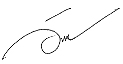  				(ลงชื่อ)             ผู้บันทึกรายงานการประชุม                                                                                           (นางวิภาวดี  เตียวยืนยง)		     	                เจ้าพนักงานธุรการปฏิบัติงาน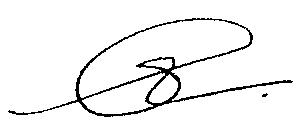  		 		(ลงชื่อ)ผู้ตรวจรายงานการประชุม            			       (นางสาวอมรา  โกศลสุรภูมิ)                                        หัวหน้าฝ่ายการประชุมและกิจการสภา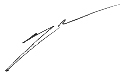    	 			(ลงชื่อ)ผู้ตรวจ / ทาน          		  			(นายอดิศักดิ์  สมจิตต์)		                                             หัวหน้าสำนักปลัดเทศบาล	